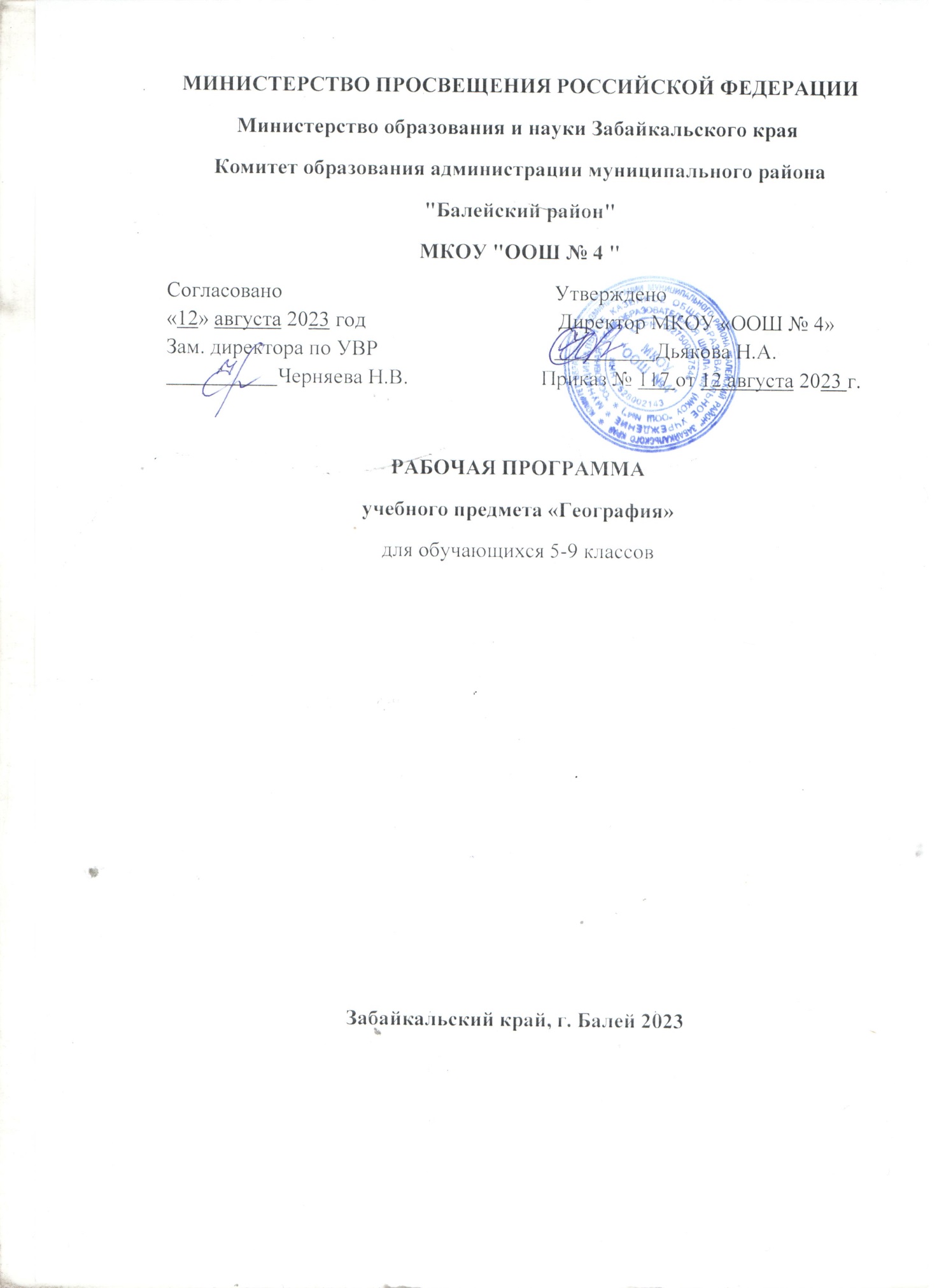 ПОЯСНИТЕЛЬНАЯ ЗАПИСКАПрограмма по географии составлена на основе требований к результатам освоения ООП ООО, представленных в ФГОС ООО, а также на основе характеристики планируемых результатов духовно-нравственного развития, воспитания и социализации обучающихся, представленной в федеральной рабочей программе воспитания и подлежит непосредственному применению при реализации обязательной части образовательной программы основного общего образования.Программа по географии отражает основные требования ФГОС ООО к личностным, метапредметным и предметным результатам освоения образовательных программ.Программа по географии даёт представление о целях обучения, воспитания и развития обучающихся средствами учебного предмета, устанавливает обязательное предметное содержание, предусматривает распределение его по классам и структурирование его по разделам и темам курса, даёт распределение учебных часов по тематическим разделам курса и последовательность их изучения с учётом межпредметных и внутрипредметных связей, логики учебного процесса, возрастных особенностей обучающихся; определяет возможности предмета для реализации требований к результатам освоения программы основного общего образования, требований к результатам обучения географии, а также основных видов деятельности обучающихся.ОБЩАЯ	ХАРАКТЕРИСТИКА	УЧЕБНОГО	ПРЕДМЕТА«ГЕОГРАФИЯ»География в основной школе — предмет, формирующий у обу­чающихся систему комплексных социально ориентированных знаний о Земле как планете людей, об основных закономерностях развития природы, о размещении населения и хозяйства, об особенностях и о динамике основных природных, экологических и социально-экономических процессов, о проблемах взаимодействия природы и общества, географических подходах к устойчивому развитию территорий.Содержание курса географии в основной школе является базой для реализации краеведческого подхода в обучении, изучения географических закономерностей, теорий, законов и гипотез в старшей школе, базовым звеном в системе непрерывного географического образования, основой для последующей уровневой дифференциации.ЦЕЛИ ИЗУЧЕНИЯ УЧЕБНОГО ПРЕДМЕТА «ГЕОГРАФИЯ»Изучение географии в общем образовании направлено на достижение следующих целей: воспитание чувства патриотизма, любви к своей стране, малой родине, взаимопонимания с другими народами на основе формирования целостного географического образа России, ценностных ориентаций личности; развитие познавательных интересов, интеллектуальных и творческих способностей в процессе наблюдений за состоянием окружающей среды, решения географических задач, проблем повседневной жизни с использованием географических знаний, самостоятельного приобретения новых знаний; воспитание экологической культуры, соответствующей современному уровню геоэкологического мышления на основе освоения знаний о взаимосвязях в ПК, об основных географических особенностях природы, населения и хозяйства России и мира, своей местности, о способах сохранения окружающей среды и рационального использования природных ресурсов; формирование способности поиска и применения различных источников географической информации, в том числе ресурсов Интернета, для описания, характеристики, объяснения и оценки разнообразных географических явлений и процессов, жизненных ситуаций; формирование комплекса практико-ориентированных географических знаний и умений, необходимых для развития навыков их использования при решении проблем различной сложности в повседневной жизни на основе краеведческого материала, осмысления сущности происходящих в жизни процессов и явлений в современном поликультурном, полиэтничном и многоконфессиональном мире;формирование географических знаний и умений, необходимых для продолжения образования по направлениям подготовки (специальностям), требующим наличия серьёзной базы географических знаний.МЕСТО	УЧЕБНОГО	ПРЕДМЕТА	«ГЕОГРАФИЯ»	В	УЧЕБНОМ ПЛАНЕВ системе общего образования «География» признана обязательным учебным предметом, который входит в состав предметной области«Общественно-научные предметы».Освоение содержания курса «География» в основной школе происходит с опорой на географические знания и умения, сформированные ранее в курсе«Окружающий мир».Учебным планом на изучение географии отводится 272 часа: по одному часу в неделю в 5 и 6 классах и по 2 часа в 7, 8 и 9 классах.СОДЕРЖАНИЕ УЧЕБНОГО ПРЕДМЕТА 5 КЛАССРаздел 1. Географическое изучение ЗемлиВведение. География — наука о планете ЗемляЧто изучает география? Географические объекты, процессы и явления. Как география изучает объекты, процессы и явления. Географические методы изучения объектов и явлений. Древо географических наук.Практическая работа1. Организация фенологических наблюдений в природе: планирование, участие в групповой работе, форма систематизации данных.Тема 1. История географических открытийПредставления о мире в древности (Древний Китай, Древний Египет, Древняя Греция, Древний Рим). Путешествие Пифея. Плавания финикийцев вокруг Африки. Экспедиции Т. Хейердала как модель путешествий в древности. Появление географических карт.География в эпоху Средневековья: путешествия и открытия викингов, древних арабов, русских землепроходцев. Путешествия М. Поло и А. Никитина.Эпоха Великих географических открытий. Три пути в Индию. Открытие Нового света — экспедиция Х. Колумба. Первое кругосветное плавание — экспедиция Ф. Магеллана. Значение Великих географических открытий. Карта мира после эпохи Великих географических открытий.Географические открытия XVII—XIX вв. Поиски Южной Земли — открытие Австралии. Русские путешественники и мореплаватели на северо- востоке Азии. Первая русская кругосветная экспедиция (Русская экспедиция Ф. Ф. Беллинсгаузена, М. П. Лазарева — открытие Антарктиды).Географические исследования в ХХ в. Исследование полярных областей Земли. Изучение Мирового океана. Географические открытия Новейшего времени.Практические работы Обозначение на контурной карте географических объектов, открытых в разные периоды. Сравнение карт Эратосфена, Птолемея и современных карт по предложенным учителем вопросам.Раздел 2. Изображения земной поверхности Тема 1. Планы местностиВиды изображения земной поверхности. Планы местности. Условные знаки. Масштаб. Виды масштаба. Способы определения расстояний на местности. Глазомерная, полярная и маршрутная съёмка местности. Изображение на планах местности неровностей земной поверхности. Абсолютная и относительная высоты. Профессия топограф. Ориентирование по плану местности: стороны горизонта. Разнообразие планов (план города, туристические планы, военные, исторические и транспортные планы, планы местности в мобильных приложениях) и области их применения.Практические работы1. Определение направлений и расстояний по плану мест­ности. 2. Составление описания маршрута по плану местности.Тема 2. Географические картыРазличия глобуса и географических карт. Способы перехода от сферической поверхности глобуса к плоскости географической карты. Градусная сеть на глобусе и картах. Параллели и меридианы. Экватор и нулевой меридиан. Географические координаты. Географическая широта и географическая долгота, их определение на глобусе и картах. Определение расстояний по глобусу.Искажения на карте. Линии градусной сети на картах. Определение расстояний с помощью масштаба и градусной сети. Разнообразие географических карт и их классификации. Способы изображения на мелкомасштабных географических картах. Изображение на физических картах высот и глубин. Географический атлас. Использование карт в жизни и хозяйственной деятельности людей. Сходство и различие плана местности и географической карты. Профессия картограф. Система космической навигации. Геоинформационные системы.Практические работы1. Определение направлений и расстояний по карте полушарий. 2. Определение географических координат объектов и определениеобъектов по их географическим координатам.Раздел 3. Земля — планета Солнечной системыЗемля в Солнечной системе. Гипотезы возникновения Земли. Форма, размеры Земли, их географические следствия.Движения Земли. Земная ось и географические полюсы. Географические следствия движения Земли вокруг Солнца. Смена времён года на Земле. Дни весеннего и осеннего равноденствия, летнего и зимнего солнцестояния. Неравномерное распределение солнечного света и тепла на поверхностиЗемли. Пояса освещённости. Тропики и полярные круги. Вращение Земли вокруг своей оси. Смена дня и ночи на Земле.Влияние Космоса на Землю и жизнь людей.Практическая работа1. Выявление закономерностей изменения продолжительности дня и высоты Солнца над горизонтом в зависимости от географической широты и времени года на территории России.Раздел 4. Оболочки ЗемлиТема 1. Литосфера — каменная оболочка ЗемлиЛитосфера — твёрдая оболочка Земли. Методы изучения земных глубин. Внутреннее строение Земли: ядро, мантия, земная кора. Строение земной коры: материковая и океаническая кора. Вещества земной коры: минералы и горные породы. Образование горных пород. Магматические, осадочные и метаморфические горные породы.Проявления внутренних и внешних процессов образования рельефа. Движение литосферных плит. Образование вулканов и причины землетрясений. Шкалы измерения силы и интенсивности землетрясений. Изучение вулканов и землетрясений. Профессии сейсмолог и вулканолог. Разрушение и изменение горных пород и минералов под действием внешних и внутренних процессов. Виды выветривания. Формирование рельефа земной поверхности как результат действия внутренних и внешних сил.Рельеф земной поверхности и методы его изучения. Планетарные формы рельефа — материки и впадины океанов. Формы рельефа суши: горы и равнины. Различие гор по высоте, высочайшие горные системы мира. Разнообразие равнин по высоте. Формы равнинного рельефа, крупнейшие по площади равнины мира.Человек и литосфера. Условия жизни человека в горах и на равнинах. Деятельность человека, преобразующая земную поверхность, и связанные с ней экологические проблемы.Рельеф дна Мирового океана. Части подводных окраин материков. Срединно-океанические хребты. Острова, их типы по происхождению. Ложе Океана, его рельеф.Практическая работа1. Описание горной системы или равнины по физической карте.ЗаключениеПрактикум «Сезонные изменения в природе своей местности»Сезонные изменения продолжительности светового дня и высоты Солнца над горизонтом, температуры воздуха, поверхностных вод, растительного и животного мира.Практическая работа1. Анализ результатов фенологических наблюдений и наблюдений за погодой.КЛАССРаздел 1. Оболочки ЗемлиТема 1. Гидросфера — водная оболочка ЗемлиГидросфера и методы её изучения. Части гидросферы. Мировой круговорот воды. Значение гидросферы.Исследования вод Мирового океана. Профессия океанолог. Солёность и температура океанических вод. Океанические течения. Тёплые и холодные течения. Способы изображения на географических картах океанических течений, солёности и температуры вод Мирового океана на картах. Мировой океан и его части. Движения вод Мирового океана: волны; течения, приливы и отливы. Стихийные явления в Мировом океане. Способы изучения и наблюдения за загрязнением вод Мирового океана.Воды суши. Способы изображения внутренних вод на картах.Реки: горные и равнинные. Речная система, бассейн, водораздел. Пороги и водопады. Питание и режим реки.Озёра. Происхождение озёрных котловин. Питание озёр. Озёра сточные и бессточные. Профессия гидролог. Природные ледники: горные и покровные. Профессия гляциолог.Подземные воды (грунтовые, межпластовые, артезианские), их происхождение, условия залегания и использования. Условия образования межпластовых вод. Минеральные источники.Многолетняя мерзлота. Болота, их образование.Стихийные явления в гидросфере, методы наблюдения и защиты. Человек и гидросфера. Использование человеком энергии воды.Использование космических методов в исследовании влияния человека на гидросферу.Практические работы Сравнение двух рек (России и мира) по заданным признакам. Характеристика одного из крупнейших озёр России по плану в форме презентации. Составление перечня поверхностных водных объектов своего края и их систематизация в форме таблицы.Тема 2. Атмосфера — воздушная оболочка ЗемлиВоздушная оболочка Земли: газовый состав, строение и значение атмосферы.Температура воздуха. Суточный ход температуры воздуха и его графическое отображение. Особенности суточного хода температуры воздуха в зависимости от высоты Солнца над горизонтом. Среднесуточная, среднемесячная, среднегодовая температура. Зависимость нагревания земной поверхности от угла падения солнечных лучей. Годовой ход температуры воздуха.Атмосферное давление. Ветер и причины его возникновения. Роза ветров. Бризы. Муссоны.Вода в атмосфере. Влажность воздуха. Образование облаков. Облака и их виды. Туман. Образование и выпадение атмосферных осадков. Виды атмосферных осадков.Погода и её показатели. Причины изменения погоды.Климат и климатообразующие факторы. Зависимость климата от географической широты и высоты местности над уровнем моря.Человек и атмосфера. Взаимовлияние человека и атмосферы. Адаптация человека к климатическим условиям. Профессия метеоролог. Основные метеорологические данные и способы отображения состояния погоды на метеорологической карте. Стихийные явления в атмосфере. Современные изменения климата. Способы изучения и наблюдения за глобальным климатом. Профессия климатолог. Дистанционные методы в исследовании влияния человека на воздушную оболочку Земли.Практические работы1. Представление результатов наблюдения за погодой своей местности. 2. Анализ графиков суточного хода температуры воздуха иотносительной влажности с целью установления зависимости между данными элементами погоды.Тема 3. Биосфера — оболочка жизниБиосфера — оболочка жизни. Границы биосферы. Профессии биогеограф и геоэколог. Растительный и животный мир Земли. Разнообразие животного и растительного мира. Приспособление живых организмов к среде обитания в разных природных зонах. Жизнь в Океане. Изменение животного и растительного мира Океана с глубиной и географической широтой.Человек как часть биосферы. Распространение людей на Земле. Исследования и экологические проблемы.Практические работы1. Характеристика растительности участка местности своего края.ЗаключениеПриродно-территориальные комплексыВзаимосвязь оболочек Земли. Понятие о природном комплексе. Природно-территориальный комплекс. Глобальные, региональные и локальные природные комплексы. Природные комплексы своей местности. Круговороты веществ на Земле. Почва, её строение и состав. Образование почвы и плодородие почв. Охрана почв.Природная среда. Охрана природы. Природные особо охраняемые территории. Всемирное наследие ЮНЕСКО.Практическая работа (выполняется на местности)1. Характеристика локального природного комплекса по плану.КЛАССРаздел 1. Главные закономерности природы Земли Тема 1. Географическая оболочкаГеографическая оболочка: особенности строения и свойства. Целостность, зональность, ритмичность — и их географические следствия. Географическая зональность (природные зоны) и высотная поясность. Современные исследования по сохранению важнейших биотопов Земли.Практическая работа Выявление проявления широтной зональности по картам природныхзон.Тема 2. Литосфера и рельеф ЗемлиИстория Земли как планеты. Литосферные плиты и их движение.Материки, океаны и части света. Сейсмические пояса Земли. Формирование современного рельефа Земли. Внешние и внутренние процессы рельефообразования. Полезные ископаемые.Практические работы Анализ физической карты и карты строения земной коры с целью выявления закономерностей распространения крупных форм рельефа. Объяснение вулканических или сейсмических событий, о которых говорится в тексте.Тема 3. Атмосфера и климаты ЗемлиЗакономерности распределения температуры воздуха. Закономерности распределения атмосферных осадков. Пояса атмосферного давления на Земле. Воздушные массы, их типы. Преобладающие ветры — тропические(экваториальные) муссоны, пассаты тропических широт, западные ветры. Разнообразие климата на Земле. Климатообразующие факторы: географическое положение, океанические течения, особенности циркуляции атмосферы (типы воздушных масс и преобладающие ветры), характер подстилающей поверхности и рельефа территории. Характеристика основных и переходных климатических поясов Земли. Влияние климатических условий на жизнь людей. Влияние современной хозяйственной деятельности людей на климат Земли. Глобальные изменения климата и различные точки зрения на их причины. Карты климатических поясов, климатические карты, карты атмосферных осадков по сезонам года. Климатограмма как графическая форма отражения климатических особенностей территории.Практические работы1. Описание климата территории по климатической карте и климатограмме.Тема 4. Мировой океан — основная часть гидросферыМировой океан и его части. Тихий, Атлантический, Индийский и Северный Ледовитый океаны. Южный океан и проблема выделения его как самостоятельной части Мирового океана. Тёплые и холодные океанические течения. Система океанических течений. Влияние тёплых и холодных океанических течений на климат. Солёность поверхностных вод Мирового океана, её измерение. Карта солёности поверхностных вод Мирового океана. Географические закономерности изменения солёности — зависимость от соотношения количества атмосферных осадков и испарения, опресняющего влияния речных вод и вод ледников. Образование льдов в Мировом океане. Изменения ледовитости и уровня Мирового океана, их причины и следствия. Жизнь в Океане, закономерности её пространственного распространения. Основные районы рыболовства. Экологические проблемы Мирового океана.Практические работы Выявление закономерностей изменения солёности поверхностных вод Мирового океана и распространения тёплых и холодных течений у западных и восточных побережий материков. Сравнение двух океанов по плану с использованием нескольких источников географической информации.Раздел 2. Человечество на ЗемлеТема 1. Численность населенияЗаселение Земли человеком. Современная численность населения мира. Изменение	численности	населения	во	времени.	Методы	определениячисленности населения, переписи населения. Факторы, влияющие на рост численности населения. Размещение и плотность населения.Практические работы Определение, сравнение темпов изменения численности населения отдельных регионов мира по статистическим материалам. Определение и сравнение различий в численности, плотности населения отдельных стран по разным источникам.Тема 2. Страны и народы мираНароды и религии мира. Этнический состав населения мира. Языковая классификация народов мира. Мировые и национальные религии. География мировых религий. Хозяйственная деятельность людей, основные её виды: сельское хозяйство, промышленность, сфера услуг. Их влияние на природные комп­лексы. Комплексные карты. Города и сельские поселения. Культурно-исторические регионы мира. Многообразие стран, их основные типы. Профессия менеджер в сфере туризма, экскурсовод.Практическая работа1. Сравнение занятий населения двух стран по комплексным картам.Раздел 3. Материки и страны Тема 1. Южные материкиАфрика. Австралия и Океания. Южная Америка. Антарктида. История открытия. Географическое положение. Основные черты рельефа, климата и внутренних вод и определяющие их факторы. Зональные и азональные природные комплексы. Население. Политическая карта. Крупнейшие по территории и численности населения страны. Изменение природы под влиянием хозяйственной деятельности человека. Антарктида — уникальный материк на Земле. Освоение человеком Антарктиды. Цели международных исследований материка в XX—XXI вв. Современные исследования в Антарктиде. Роль России в открытиях и исследованиях ледового континента.Практические работы Сравнение	географического	положения	двух	(любых)	южных материков. Объяснение	годового	хода	температур	и	режима	выпадения атмосферных осадков в экваториальном климатическом поясе Сравнение	особенностей	климата	Африки,	Южной	Америки	и Австралии по плану. Описание	Австралии	или	одной	из	стран	Африки	или	Южной Америки по географическим картам. Объяснение	особенностей	размещения	населения	Австралии	или одной из стран Африки или Южной Америки.Тема 2. Северные материкиСеверная Америка. Евразия. История открытия и освоения. Географическое положение. Основные черты рельефа, климата и внутренних вод и определяющие их факторы. Зональные и азональные природные комплексы. Население. Политическая карта. Крупнейшие по территории и численности населения страны. Изменение природы под влиянием хозяйственной деятельности человека.Практические работы Объяснение распространения зон современного вулканизма и землетрясений на территории Северной Америки и Евразии. Объяснение климатических различий территорий, находящихся на одной географической широте, на примере умеренного климатического пляса. Представление в виде таблицы информации о компонентах природы одной из природных зон на основе анализа нескольких источников информации. Описание одной из стран Северной Америки или Евразии в форме презентации (с целью привлечения туристов, создания положительного образа страны и т. д.).Тема 3. Взаимодействие природы и обществаВлияние закономерностей географической оболочки на жизнь и деятельность людей. Особенности взаимодействия человека и природы на разных материках. Необходимость международного сотрудничества в использовании природы и её охране. Развитие природоохранной деятельности на современном этапе (Международный союз охраны природы, Международная гидрографическая организация, ЮНЕСКО и др.).Глобальные проблемы человечества: экологическая, сырьевая, энергетическая, преодоления отсталости стран, продовольственная — и международные усилия по их преодолению. Программа ООН и цели устойчивого развития. Всемирное наследие ЮНЕСКО: природные и культурные объекты.Практическая работа1. Характеристика изменений компонентов природы на территории одной из стран мира в результате деятельности человека.КЛАССРаздел 1. Географическое пространство РоссииТема 1. История формирования и освоения территории РоссииИстория освоения и заселения территории современной России в XI— XVI вв. Расширение территории России в XVI—XIX вв. Русские первопроходцы. Изменения внешних границ России в ХХ в. Воссоединение Крыма с Россией.Практическая работа Представление в виде таблицы сведений об изменении границ России на разных исторических этапах на основе анализа географических карт.Тема 2. Географическое положение и границы РоссииГосударственная территория России. Территориальные воды. Государственная граница России. Морские и сухопутные границы, воздушное пространство, континентальный шельф и исключительная экономическая зона Российской Федерации. Географическое положение России. Виды географического положения. Страны — соседи России. Ближнее и дальнее зарубежье. Моря, омывающие территорию России.Тема 3. Время на территории РоссииРоссия на карте часовых поясов мира. Карта часовых зон России.Местное, поясное и зональное время: роль в хозяйстве и жизни людей.Практическая работа1. Определение различия во времени для разных городов России по карте часовых зон.Тема 4.   Административно-территориальное   устройство   России.Районирование территорииФедеративное устройство России. Субъекты Российской Федерации, их равноправие и разнообразие. Основные виды субъектов Российской Федерации. Федеральные округа. Районирование как метод географических исследований и территориального управления. Виды районирования территории. Макрорегионы России: Западный (Европейская часть) и Восточный (Азиатская часть); их границы и состав. Крупные географические районы России: Европейский Север России и Северо-Запад России, Центральная Россия, Поволжье, Юг Европейской части России, Урал, Сибирь и Дальний Восток.Практическая работа1. Обозначение на контурной карте и сравнение границ федеральных округов и макрорегионов с целью выявления состава и особенностей географического положения.Раздел 2. Природа РоссииТема 1. Природные условия и ресурсы РоссииПриродные условия и природные ресурсы. Классификации природных ресурсов. Природно-ресурсный капитал и экологический потенциал России.Принципы рационального природопользования и методы их реализации. Минеральные ресурсы страны и проблемы их рационального использования. Основные ресурсные базы. Природные ресурсы суши и морей, омывающих Россию.Практическая работа1. Характеристика природно-ресурсного капитала своего края по картам и статистическим материалам.Тема 2. Геологическое строение, рельеф и полезные ископаемыеОсновные этапы формирования земной коры на территории России. Основные тектонические структуры на территории России. Платформы и плиты. Пояса горообразования. Геохронологическая таблица. Основные формы рельефа и особенности их распространения на территории России. Зависимость между тектоническим строением, рельефом и размещением основных групп полезных ископаемых по территории страны.Влияние внутренних и внешних процессов на формирование рельефа. Современные процессы, формирующие рельеф. Области современного горообразования, землетрясений и вулканизма. Древнее и современное оледенения. Опасные геологические природные явления и их распространение по территории России. Изменение рельефа под влиянием деятельности человека. Антропогенные формы рельефа. Особенности рельефа своего края.Практические работы Объяснение распространения по территории России опасных геологических явлений. Объяснение особенностей рельефа своего края.Тема 3. Климат и климатические ресурсыФакторы, определяющие климат России. Влияние географического положения на климат России. Солнечная радиация и её виды. Влияние на климат России подстилающей поверхности и рельефа. Основные типы воздушных масс и их циркуляция на территории России. Распределение температуры воздуха, атмосферных осадков по территории России. Коэффициент увлажнения.Климатические пояса и типы климатов России, их характеристики. Атмосферные фронты, циклоны и антициклоны. Тропические циклоны и регионы России, подверженные их влиянию. Карты погоды. Изменение климата под влиянием естественных и антропогенных факторов. Влияние климата на жизнь и хозяйственную деятельность населения. Наблюдаемые климатические изменения на территории России и их возможные следствия. Способы адаптации человека к разнообразным климатическим условиям натерритории страны. Агроклиматические ресурсы. Опасные и неблагоприятные метеорологи­ческие явления. Наблюдаемые климатические изменения на территории России и их возможные следствия. Особенности кли­мата своего края.Практические работы1. Описание и прогнозирование погоды территории по карте погоды. 2. Определение и объяснение по картам закономерностей распределениясолнечной радиации, средних температур января и июля, годового количества атмосферных осадков, испаряемости по территории страны.3. Оценка влияния основных климатических показателей своего края на жизнь и хозяйственную деятельность населения.Тема 4. Моря России. Внутренние воды и водные ресурсыМоря как аквальные ПК. Реки России. Распределение рек по бассейнам океанов. Главные речные системы России. Опасные гидрологические природные явления и их распространение по территории России. Роль рек в жизни населения и развитии хозяйства России.Крупнейшие озёра, их происхождение. Болота. Подземные воды. Ледники. Многолетняя мерзлота. Неравномерность распределения водных ресурсов. Рост их потребления и загрязнения. Пути сохранения качества водных ресурсов. Оценка обеспеченности водными ресурсами крупных регионов России. Внутренние воды и водные ресурсы своего региона и своей местности.Практические работы Сравнение особенностей режима и характера течения двух рек России. Объяснение распространения опасных гидрологических природных явлений на территории страны.Тема 5. Природно-хозяйственные зоныПочва — особый компонент природы. Факторы образования почв. Основные зональные типы почв, их свойства, различия в плодородии. Почвенные ресурсы России. Изменение почв различных природных зон в ходе их хозяйственного использования. Меры по сохранению плодородия почв: мелиорация земель, борьба с эрозией почв и их загрязнением.Богатство растительного и животного мира России: видовое разнообразие, факторы, его определяющие. Особенности растительного и животного мира различных природно-хозяйственных зон России.Природно-хозяйственные зоны России: взаимосвязь и взаимообусловленность их компонентов.Высотная поясность в горах на территории России.Природные ресурсы природно-хозяйственных зон и их использование, экологические проблемы. Прогнозируемые последствия изменений климата для разных природно-хозяйственных зон на территории России.Особо охраняемые природные территории России и своего края. Объекты Всемирного природного наследия ЮНЕСКО; растения и животные, занесённые в Красную книгу России.Практические работы Объяснение различий структуры высотной поясности в горных системах. Анализ различных точек зрения о влиянии глобальных климатических изменений на природу, на жизнь и хозяйственную деятельность населения на основе анализа нескольких источников информации.Раздел 3. Население РоссииТема 1. Численность населения РоссииДинамика численности населения России в XX—XXI вв. и факторы, определяющие её. Переписи населения России. Естественное движение населения. Рождаемость, смертность, естественный прирост населения России и их географические различия в пределах разных регионов России. Геодемографическое положение России. Основные меры современной демографической политики государства. Общий прирост населения. Миграции (механическое движение населения). Внешние и внутренние миграции. Эмиграция и иммиграция. Миграционный прирост населения. Причины миграций и основные направления миграционных потоков. Причины миграций и основные направления миграционных потоков России в разные исторические периоды. Государственная миграционная политика Российской Федерации. Различные варианты прогнозов изменения численности населения России.Практическая работа1. Определение по статистическим данным общего, естественного (или) миграционного прироста населения отдельных субъектов (федеральных округов) Российской Федерации или своего региона.Тема 2. Территориальные особенности размещения населения РоссииГеографические особенности размещения населения: их обусловленность природными, историческими и социально-экономическими факторами. Основная полоса расселения. Плотность населения как показатель освоенности территории. Различия в плотности населения в географических районах и субъектах Российской Федерации. Городское и сельское население. Виды городских и сельских населённых пунктов.Урбанизация в России. Крупнейшие города и городские агломерации. Классификация городов по численности населения. Роль городов в жизни страны. Функции городов России. Монофункциональные города. Сельская местность и современные тенденции сельского расселения.Тема 3. Народы и религии РоссииРоссия — многонациональное государство. Многонациональность как специфический фактор формирования и развития России. Языковая классификация народов России. Крупнейшие народы России и их расселение. Титульные этносы. География религий. Объекты Всемирного культурного наследия ЮНЕСКО на территории России.Практическая работа1. Построение картограммы «Доля титульных этносов в численности населения республик и автономных округов РФ».Тема 4. Половой и возрастной состав населения РоссииПоловой и возрастной состав населения России. Половозрастная структура населения России в географических районах и субъектах Российской Федерации и факторы, её определяющие. Половозрастные пирамиды. Демографическая нагрузка. Средняя прогнозируемая (ожидаемая) продолжительность жиз­ни мужского и женского населения России.Практическая работа1. Объяснение динамики половозрастного состава населения России на основе анализа половозрастных пирамид.Тема 5. Человеческий капитал РоссииПонятие человеческого капитала. Трудовые ресурсы, рабочая сила. Неравномерность распределения трудоспособного населения по территории страны. Географические различия в уровне занятости населения России и факторы, их определяющие. Качество населения и показатели, характеризующие его. ИЧР и его географические различия.Практическая работа1. Классификация Федеральных округов по особенностям естественного и механического движения населения.КЛАССРаздел 1. Хозяйство РоссииТема 1. Общая характеристика хозяйства РоссииСостав хозяйства: важнейшие межотраслевые комплексы и отрасли. Отраслевая структура, функциональная и территориальная структуры хозяйства страны, факторы их формирования и развития. Группировка отраслей по их связи с природными ресурсами. Факторы производства.Экономико-географическое положение (ЭГП) России как фактор развития её хозяйства. ВВП и ВРП как показатели уровня развития страны и регионов. Экономические карты. Общие особенности географии хозяйства России: территории опережающего развития, основная зона хозяйственного освоения, Арктическая зона и зона Севера. «Стратегия пространственного развития Российской Федерации на период до 2025 года»: цели, задачи, приоритеты и направления пространственного развития страны. Субъекты Российской Федерации, выделяемые в «Стратегии пространственного развития Российской Федерации» как «геостратегические территории».Производственный капитал. Распределение производственного капитала по территории страны. Условия и факторы размещения хозяйства.Тема 2. Топливно-энергетический комплекс (ТЭК)Состав, место и значение в хозяйстве. Нефтяная, газовая и угольная промышленность: география основных современных и перспективных районов добычи и переработки топливных ресурсов, систем трубопроводов. Место России в мировой добыче основных видов топливных ресурсов. Электроэнергетика. Место России в мировом производстве электроэнергии. Основные типы электростанций (атомные, тепловые, гидроэлектростанции, электростанции, использующие возобновляемые источники энергии (ВИЭ), их особенности и доля в производстве электроэнергии. Размещение крупнейших электростанций. Каскады ГЭС. Энергосистемы. Влияние ТЭК на окружающую среду. Основные положения «Энергетической стратегии России на период до 2035 года».Практические работы Анализ статистических и текстовых материалов с целью сравнения стоимости электроэнергии для населения России в различных регионах. Сравнительная оценка возможностей для развития энергетики ВИЭ в отдельных регионах страны.Тема 3. Металлургический комплексСостав, место и значение в хозяйстве. Место России в мировом производстве чёрных и цветных металлов. Особенности технологии производства чёрных и цветных металлов. Факторы размещения предприятий разных отраслей металлургического комплекса. География металлургии чёрных, лёгких и тяжёлых цветных металлов: основные районы и центры. Металлургические базы России. Влияние металлургии на окружающую среду. Основные положения «Стратегии развития чёрной и цветной металлургии России до 2030 года».Тема 4. Машиностроительный комплексСостав, место и значение в хозяйстве. Место России в мировом производстве машиностроительной продукции. Факторы размещения машиностроительных предприятий. География важнейших отраслей: основные районы и центры. Роль машиностроения в реализации целей политики импортозамещения. Машиностроение и охрана окружающей среды, значение отрасли для создания экологически эффективного оборудования. Перспективы развития машиностроения России. Основные положения документов, определяющих стратегию развития отраслей машиностроительного комплекса.Практическая работа1. Выявление факторов, повлиявших на размещение машиностроительного предприятия (по выбору) на основе анализа различных источников информации.Тема 5. Химико-лесной комплекс Химическая промышленностьСостав, место и значение в хозяйстве. Факторы размещения предприятий. Место России в мировом производстве химической продукции. География важнейших подотраслей: основные районы и центры. Химическая промышленность и охрана окружающей среды. Основные положения«Стратегии развития химического и нефтехимического комплекса на период до 2030 года».Лесопромышленный комплексСостав, место и значение в хозяйстве. Место России в мировом производстве продукции лесного комплекса. Лесозаготовительная, деревообрабатывающая и целлюлозно-бумажная промышленность. Факторы размещения предприятий. География важнейших отраслей: основные районы и лесоперерабатывающие комплексы.Лесное хозяйство и окружающая среда. Проблемы и перспективы развития. Основные положения «Стратегии развития лесного комплекса Российской Федерации до 2030 года».Практическая работа1. Анализ документов «Прогноз развития лесного сектора Российской Федерации до 2030 года» (Гл.1, 3 и 11) и «Стратегия развития лесного комплекса Российской Федерации до 2030 года» (Гл. II и III, Приложения № 1 и № 18) с целью определения перспектив и проблем развития комплекса.Тема 6. Агропромышленный комплекс (далее - АПК)Состав, место и значение в экономике страны. Сельское хозяйство. Состав, место и значение в хозяйстве, отличия от других отраслей хозяйства. Земельные, почвенные и агроклиматические ресурсы. Сельскохозяйственныеугодья, их площадь и структура. Растениеводство и животноводство: география основных отраслей. Сельское хозяйство и окружающая среда.Пищевая промышленность. Состав, место и значение в хозяйстве. Факторы размещения предприятий. География важнейших отраслей: основные районы и центры. Пищевая промышленность и охрана окружающей среды. Лёгкая промышленность. Состав, место и значение в хозяйстве. Факторы размещения предприятий. География важнейших отраслей: основные районы и центры. Лёгкая промышленность и охрана окружающей среды. «Стратегия развития агропромышленного и рыбохозяйственного комплексов Российской Федерации на период до 2030 года». Особенности АПК своего края.Практическая работа1. Определение влияния природных и социальных факторов на размещение отраслей АПК.Тема 7. Инфраструктурный комплексСостав: транспорт, информационная инфраструктура; сфера обслуживания, рекреационное хозяйство — место и значение в хозяйстве.Транспорт и связь. Состав, место и значение в хозяйстве. Морской, внутренний водный, железнодорожный, автомобильный, воздушный и трубопроводный транспорт. География отдельных видов транспорта и связи: основные транспортные пути и линии связи, крупнейшие транспортные узлы.Транспорт и охрана окружающей среды.Информационная      инфраструктура.       Рекреационное       хозяйство.Особенности сферы обслуживания своего края.Проблемы и перспективы развития комплекса. «Стратегия развития транспорта России на период до 2030 года, Федеральный проект«Информационная инфраструктура».Практические работы Анализ статистических данных с целью определения доли отдельных морских бассейнов в грузоперевозках и объяснение выявленных различий. Характеристика туристско-рекреационного потенциала своего края.Тема 8. Обобщение знанийГосударственная политика   как   фактор   размещения   производства.«Стратегия пространственного развития Российской Федерации до 2025 года»: основные положения. Новые формы территориальной организации хозяйства и их роль в изменении территориальной структуры хозяйства России. Кластеры. Особые экономические зоны (ОЭЗ). Территории опережающего развития (ТОР). Факторы, ограничивающие развитие хозяйства.Развитие хозяйства и состояние окружающей среды. «Стратегия экологической безопасности Российской Федерации до 2025 года» и государственные меры по переходу России к модели устойчивого развития.Практическая работа1. Сравнительная оценка вклада отдельных отраслей хозяйства в загрязнение окружающей среды на основе анализа статистических материалов.Раздел 2. Регионы РоссииТема 1. Западный макрорегион (Европейская часть) РоссииГеографические особенности географических районов: Европейский Север России, Северо-Запад России, Центральная Россия, Поволжье, Юг Европейской части России, Урал. Географическое положение. Особенности природно-ресурсного потенциала, население и хозяйство. Социально- экономические и экологические проблемы и перспективы развития. Классификация субъектов Российской Федерации Западного макрорегиона по уровню социально-экономического развития; их внутренние различия.Практические работы Сравнение ЭГП двух географических районов страны по разным источникам информации. Классификация субъектов Российской Федерации одного из географических районов России по уровню социально-экономического развития на основе статистических данных.Тема 2. Восточный макрорегион (Азиатская часть) РоссииГеографические особенности географических районов: Сибирь и Дальний Восток. Географическое положение. Особенности природно- ресурсного потенциала, население и хозяйство. Социально-экономические и экологические проблемы и перспективы развития. Классификация субъектов Российской Федерации Восточного макрорегиона по уровню социально- экономического развития; их внутренние различия.Практическая работа Сравнение человеческого капитала двух географических районов (субъектов Российской Федерации) по заданным критериям.Выявление факторов размещения предприятий одного из промышленных кластеров Дальнего Востока (по выбору).Тема 3. Обобщение знанийФедеральные и региональные целевые программы. Государственная программа Российской Федерации «Социально-экономическое развитие Арктической зоны Российской Федерации».Раздел 6. Россия в современном миреРоссия в системе международного географического разделения труда. Россия в составе международных экономических и политических организаций. Взаимосвязи России с другими странами мира. Россия и страны СНГ. ЕврАзЭС.Значение для мировой цивилизации географического пространства России как комплекса природных, культурных и экономических ценностей. Объекты Всемирного природного и культурного наследия России.ПЛАНИРУЕМЫЕ ОБРАЗОВАТЕЛЬНЫЕ РЕЗУЛЬТАТЫ ЛИЧНОСТНЫЕ РЕЗУЛЬТАТЫЛичностные результаты освоения программы основного общего образования по географии должны отражать готовность обучающихся руководствоваться системой позитивных ценностных ориентаций и расширения опыта деятельности на её основе и в процессе реализации основных направлений воспитательной деятельности, в том числе в части:Патриотического воспитания: осознание российской гражданской идентичности в поликультурном и многоконфессиональном обществе; проявление интереса к познанию природы, населения, хозяйства России, регионов и своего края, народов России; ценностное отношение к достижениям своей Родины — цивилизационному вкладу России; ценностное отношение к историческому и природному наследию и объектам природного и культурного наследия человечества, традициям разных народов, проживающих в родной стране; уважение к символам России, своего края.Гражданского воспитания: осознание российской гражданской идентичности (патриотизма, уважения к Отечеству, к прошлому и настоящему многонационального народа России, чувства ответственности и долга перед Родиной); готовность к выполнению обязанностей гражданина и реализации его прав, уважение прав, свобод и законных интересов других людей; активное участие в жизни семьи, образовательной организации, местного сообщества, родного края, страны для реализации целей устойчивого развития; представление о социальных нормах и правилах межличностных отношений в поликультурном и многоконфессиональном обществе; готовность к разно-образной совместной деятельности, стремление к взаимопониманию и взаимопомощи, готовность к участию в гуманитарной деятельности («экологический патруль», волонтёрство).Духовно-нравственного воспитания: ориентация на моральные ценности и нормы в ситуациях нравственного выбора; готовность оценивать своё поведение и поступки, а также поведение и поступки других людей с позиции нравственных и правовых норм с учётом осознания последствий для окружающей среды; развивать способности решать моральные проблемы на основе личностного выбора с опорой на нравственные ценности и принятые в российском обществе правила и нормы поведения с учётом осознания последствий для окружающей среды.Эстетического воспитания: восприимчивость к разным традициям своего и других народов, понимание роли этнических культурных традиций;ценностного отношения к природе и культуре своей страны, своей малой родины; природе и культуре других регионов и стран мира, объектам Всемирного культурного наследия человечества.Ценности научного познания: ориентация в деятельности на современную систему научных представлений географических наук об основных закономерностях развития природы и общества, о взаимосвязях человека с природной и социальной средой; овладение читательской культурой как средством познания мира для применения различных источников географической информации при решении познавательных и практико-ориентированных задач; овладение основными навыками исследовательской деятельности в географических науках, установка на осмысление опыта, наблюдений и стремление совершенствовать пути достижения индивидуального и коллективного благополучия.Физического воспитания, формирования культуры здоровья и эмоционального благополучия: осознание ценности жизни; ответственное отношение к своему здоровью и установка на здоровый образ жизни (здоровое питание, соблюдение гигиенических правил, сбалансированный режим занятий и отдыха, регулярная физическая активность); соблюдение правил безопасности в природе; навыков безопасного поведения в интернет- среде; способность адаптироваться к стрессовым ситуациям и меняющимся социальным, информационным и природным условиям, в том числе осмысляя собственный опыт и выстраивая дальнейшие цели; сформированность навыка рефлексии, признание своего права на ошибку и такого же права другого человека; готовность и способность осознанно выполнять и пропагандировать правила здорового, безопасного и экологически целесообразного образа жизни; бережно относиться к природе и окружающей среде.Трудового воспитания: установка на активное участие в решении практических задач (в рамках семьи, школы, города, края) технологической и социальной направленности, способность инициировать, планировать и самостоятельно выполнять такого рода деятельность; интерес к практическому изучению профессий и труда различного рода, в том числе на основе применения географических знаний; осознание важности обучения на протяжении всей жизни для успешной профессиональной деятельности и развитие необходимых умений для этого; осознанный выбор и построение индивидуальной траектории образования и жизненных планов с учётом личных и общественных интересов и потребностей.Экологического воспитания: ориентация на применение географических знаний для решения задач в области окружающей среды,планирования поступков и оценки их возможных последствий для окружающей среды; осознание глобального характера экологических проблем и путей их решения; активное неприятие действий, приносящих вред окружающей среде; осознание своей роли как гражданина и потребителя в условиях взаимосвязи природной, технологической и социальной сред; готовность к участию в практической деятельности экологической направленности.МЕТАПРЕДМЕТНЫЕ РЕЗУЛЬТАТЫИзучение географии в основной школе способствует достижению метапредметных результатов, в том числе:Овладению универсальными познавательными действиями: Базовые логические действияВыявлять и характеризовать существенные признаки географических объектов, процессов и явлений;устанавливать существенный признак классификации географических объектов, процессов и явлений, основания для их сравнения;выявлять закономерности и противоречия в рассматриваемых фактах и данных наблюдений с учётом предложенной географической задачи;выявлять дефициты географической информации, данных, необходимых для решения поставленной задачи;выявлять причинно-следственные связи при изучении географических объектов, процессов и явлений; делать выводы с использованием дедуктивных и индуктивных умозаключений, умозаключений по аналогии, формулировать гипотезы о взаимосвязях географических объектов, процессов и явлений;самостоятельно выбирать способ решения учебной географической задачи (сравнивать несколько вариантов решения, выбирать наиболее подходящий с учётом самостоятельно выделенных критериев).Базовые исследовательские действияИспользовать географические вопросы как исследовательский инструмент познания;формулировать географические вопросы, фиксирующие разрыв между реальным и желательным состоянием ситуации, объекта, и самостоятельно устанавливать искомое и данное;формировать гипотезу об истинности собственных суждений и суждений других, аргументировать свою позицию, мнение по географическим аспектам различных вопросов и проблем;проводить по плану несложное географическое исследование, в том числе на краеведческом материале, по установлению особенностей изучаемых географических объектов, причинно-следственных связей и зависимостей между географическими объектами, процессами и явлениями;оценивать достоверность информации, полученной в ходе гео­графического исследования;самостоятельно формулировать обобщения и выводы по результатам проведённого наблюдения или исследования, оценивать достоверность полученных результатов и выводов;прогнозировать возможное дальнейшее развитие географических объектов, процессов и явлений, событий и их последствия в аналогичных или сходных ситуациях, а также выдвигать предположения об их развитии в изменяющихся условиях окружающей среды.Работа с информациейприменять различные методы, инструменты и запросы при поиске и отборе информации или данных из источников географической информации с учётом предложенной учебной задачи и заданных критериев;выбирать, анализировать и интерпретировать географическую информацию различных видов и форм представления;находить сходные аргументы, подтверждающие или опровергающие одну и ту же идею, в различных источниках географической информации;самостоятельно выбирать оптимальную форму представления географической информации;оценивать надёжность географической информации по критериям, предложенным учителем или сформулированным самостоятельно;систематизировать географическую информацию в разных формах.Овладению универсальными коммуникативными действиями: Общениеформулировать суждения, выражать свою точку зрения по географическим аспектам различных вопросов в устных и письменных текстах;в ходе диалога и/или дискуссии задавать вопросы по существу обсуждаемой темы и высказывать идеи, нацеленные на решение задачи и поддержание благожелательности общения;сопоставлять свои суждения по географическим вопросам с суждениями других участников диалога, обнаруживать различие и сходство позиций;публично представлять результаты выполненного исследования или проекта.Совместная деятельность (сотрудничество)принимать цель совместной деятельности при выполнении учебных географических проектов, коллективно строить действия по её достижению: распределять роли, договариваться, обсуждать процесс и результат совместной работы;планировать организацию совместной работы, при выполнении учебных географических проектов определять свою роль (с учётом предпочтений и возможностей всех участников взаимодействия), участвовать в групповых формах работы, выполнять свою часть работы, достигать качественного результата по своему направлению и координировать свои действия с другими членами команды;сравнивать результаты выполнения учебного географического проекта с исходной задачей и оценивать вклад каждого члена команды в достижение результатов, разделять сферу ответственности.Овладению универсальными учебными регулятивными действиями: Самоорганизациясамостоятельно составлять алгоритм решения географических задач и выбирать способ их решения с учётом имеющихся ресурсов и собственных возможностей, аргументировать предлагаемые варианты решений;составлять план действий (план реализации намеченного алгоритма решения), корректировать предложенный алгоритм с учётом получения новых знаний об изучаемом объекте.Самоконтроль (рефлексия)владеть способами самоконтроля и рефлексии;объяснять причины достижения (недостижения) результатов деятельности, давать оценку приобретённому опыту;вносить коррективы в деятельность на основе новых обстоятельств, изменившихся ситуаций, установленных ошибок, возникших трудностей;оценивать соответствие результата цели и условиямПринятие себя и другихосознанно относиться к другому человеку, его мнению;признавать своё право на ошибку и такое же право другого.ПРЕДМЕТНЫЕ РЕЗУЛЬТАТЫ 5 КЛАССПриводить примеры географических объектов, процессов и явлений, изучаемых различными ветвями географической науки;приводить примеры методов исследования, применяемых в географии;выбирать	источники	географической	информации (картографические, текстовые, видео и фотоизображения, интернет- ресурсы), необходимые для изучения истории географических открытий и важнейших географических исследований современности;интегрировать и интерпретировать информацию о путешествиях и географических исследованиях Земли, представленную в одном или нескольких источниках;различать вклад великих путешественников в географическое изучение Земли;описывать и сравнивать маршруты их путешествий;находить в различных источниках информации (включая интернет- ресурсы) факты, позволяющие оценить вклад российских путешественников и исследователей в развитие знаний о Земле;различать вклад великих путешественников в географическое изучение Земли;описывать и сравнивать маршруты их путешествий;находить в различных источниках информации (включая интернет- ресурсы) факты, позволяющие оценить вклад российских путешественников и исследователей в развитие знаний о Земле;определять направления, расстояния по плану местности и по географическим картам, географические координаты по географическим картам;использовать условные обозначения планов местности и географических карт для получения информации, необходимой для решения учебных и (или) практико-ориентированных задач;применять понятия   «план   местности»,   «географическая   карта»,«аэрофотоснимок», «ориентирование на местности», «стороны горизонта», «горизонтали», «масштаб», «условные знаки» для решения учебных и практико-ориентированных задач;различать понятия «план местности» и «географическая карта», параллель» и «меридиан»;приводить примеры влияния Солнца на мир живой и неживой природы;объяснять причины смены дня и ночи и времён года;устанавливать	эмпирические	зависимости	между продолжительностью дня и географической широтой местности, между высотой Солнца над горизонтом и географической широтой местности на основе анализа данных наблюдений; описывать внутреннее строение Земли;различать понятия «земная кора»; «ядро», «мантия»; «минерал» и«горная порода»;различать понятия «материковая» и «океаническая» земная кора;различать изученные минералы и горные породы, материковую и океаническую земную кору;показывать на карте и обозначать на контурной карте материки и океаны, крупные формы рельефа Земли;различать горы и равнины;классифицировать формы рельефа суши по высоте и по внешнему облику;называть причины землетрясений и вулканических извержений;применять	понятия	«литосфера»,	«землетрясение»,	«вулкан»,«литосферная плита», «эпицентр землетрясения» и «очаг землетрясения» для решения учебных и (или) практико- ориентированных задач;применять понятия «эпицентр землетрясения» и «очаг землетрясения» для решения познавательных задач;распознавать проявления в окружающем мире внутренних и внешних процессов рельефообразования: вулканизма, землетрясений; физического, химического и биологического видов выветривания;классифицировать острова по происхождению;приводить примеры опасных природных явлений в литосфере и средств их предупреждения;приводить примеры изменений в литосфере в результате деятельности человека на примере своей местности, России и мира;приводить примеры актуальных проблем своей местности, решение которых невозможно без участия представителей географических специальностей, изучающих литосферу;приводить примеры действия внешних процессов рельефообразования и наличия полезных ископаемых в своей местности;представлять результаты фенологических наблюдений и наблюдений за погодой в различной форме (табличной, графической, географического описания).КЛАССОписывать по физической карте полушарий, физической карте России, карте океанов, глобусу местоположение изученных географических объектов для решения учебных и (или) практико- ориентированных задач;находить информацию об отдельных компонентах природы Земли, в том числе о природе своей местности, необходимую для решения учебных и (или) практико-ориентированных задач, и извлекать её из различных источников;приводить примеры опасных природных явлений в геосферах и средств их предупреждения;сравнивать инструментарий (способы) получения географической информации на разных этапах географического изучения Земли;различать свойства вод отдельных частей Мирового океана;применять понятия «гидросфера», «круговорот воды», «цунами»,«приливы и отливы» для решения учебных и (или) практико- ориентированных задач;классифицировать	объекты	гидросферы	(моря,	озёра,	реки, подземные воды, болота, ледники) по заданным признакам;различать питание и режим рек;сравнивать реки по заданным признакам;различать понятия «грунтовые, межпластовые и артезианские воды» и применять их для решения учебных и (или) практико- ориентированных задач;устанавливать причинно-следственные связи между питанием, режимом реки и климатом на территории речного бассейна;приводить примеры районов распространения многолетней мерзлоты;называть причины образования цунами, приливов и отливов;описывать состав, строение атмосферы;определять тенденции изменения температуры воздуха, количества атмосферных осадков и атмосферного давления в зависимости от географического положения объектов; амплитуду температуры воздуха с использованием знаний об особенностях отдельных компонентов природы Земли и взаимосвязях между ними для решения учебных и практических задач;объяснять образование атмосферных осадков; направление дневных и ночных бризов, муссонов; годовой ход температуры воздуха и распределение атмосферных осадков для отдельных территорий;различать свойства воздуха; климаты Земли; климатообразующие факторы;устанавливать зависимость между нагреванием земной поверхности и углом падения солнечных лучей; температурой воздуха и его относительной влажностью на основе данных эмпирических наблюдений;сравнивать свойства атмосферы в пунктах, расположенных на разных высотах над уровнем моря; количество солнечного тепла, получаемого земной поверхностью при различных углах падения солнечных лучей;различать виды атмосферных осадков;различать понятия «бризы» и «муссоны»;различать понятия «погода» и «климат»;различать	понятия	«атмосфера»,	«тропосфера»,	«стратосфера»,«верхние слои атмосферы»;применять понятия «атмосферное давление», «ветер», «атмосферные осадки», «воздушные массы» для решения учебных и (или) практико- ориентированных задач;выбирать и анализировать географическую информацию о глобальных климатических изменениях из различных источников для решения учебных и (или) практико-ориентированных задач;проводить измерения температуры воздуха, атмосферного давления, скорости и направления ветра с использованием аналоговых и (или) цифровых приборов (термометр, барометр, анемометр, флюгер) и представлять результаты наблюдений в табличной и (или) графической форме;называть границы биосферы;приводить примеры приспособления живых организмов к среде обитания в разных природных зонах;различать растительный и животный мир разных территорий Земли;объяснять взаимосвязи компонентов природы в природно- территориальном комплексе;сравнивать особенности растительного и животного мира в различных природных зонах;применять понятия «почва», «плодородие почв», «природный комплекс», «природно-территориальный комплекс», «круговорот веществ в природе» для решения учебных и (или) практико- ориентированных задач;сравнивать плодородие почв в различных природных зонах;приводить примеры изменений в изученных геосферах в результате деятельности человека на примере территории мира и своей местности, путей решения существующих экологических проблем.КЛАССОписывать по географическим картам и глобусу местоположение изученных географических объектов для решения учебных и (или) практико-ориентированных задач;называть: строение и свойства (целостность, зональность, ритмичность) географической оболочки;распознавать проявления изученных географических явлений, представляющие собой отражение таких свойств географической оболочки, как зональность, ритмичность и целостность;определять природные зоны по их существенным признакам на основе интеграции и интерпретации информации об особенностях их природы;различать изученные процессы и явления, происходящие в географической оболочке;приводить примеры изменений в геосферах в результате деятельности человека;описывать закономерности изменения в пространстве рельефа, климата, внутренних вод и органического мира;выявлять взаимосвязи между компонентами природы в пределах отдельных территорий с использованием различных источников географической информации;называть особенности географических процессов на границах литосферных плит с учётом характера взаимодействия и типа земной коры;устанавливать (используя географические карты) взаимосвязи между движением литосферных плит и размещением крупных форм рельефа;классифицировать воздушные массы Земли, типы климата по заданным показателям;объяснять образование тропических муссонов, пассатов тропических широт, западных ветров;применять понятия «воздушные массы», «муссоны», «пассаты»,«западные ветры», «климатообразующий фактор» для решения учебных и (или) практико-ориентированных задач;описывать климат территории по климатограмме;объяснять влияние климатообразующих факторов на климатические особенности территории;формулировать оценочные суждения о последствиях изменений компонентов природы в результате деятельности человека с использованием разных источников географической информации;различать океанические течения;сравнивать температуру и солёность поверхностных вод Мирового океана на разных широтах с использованием различных источников географической информации;объяснять закономерности изменения температуры, солёности и органического мира Мирового океана с географической широтой и с глубиной на основе анализа различных источников географической информации;характеризовать этапы освоения и заселения отдельных территорий Земли человеком на основе анализа различных источников географической информации для решения учебных и практико- ориентированных задач;различать и сравнивать численность населения крупных стран мира;сравнивать плотность населения различных территорий;применять понятие «плотность населения» для решения учебных и (или) практико-ориентированных задач;различать городские и сельские поселения;приводить примеры крупнейших городов мира;приводить примеры мировых и национальных религий;проводить языковую классификацию народов;различать основные виды хозяйственной деятельности людей на различных территориях;определять страны по их существенным признакам;сравнивать особенности природы и населения, материальной и духовной культуры, особенности адаптации человека к разным природным условиям регионов и отдельных стран;объяснять особенности природы, населения и хозяйства отдельных территорий;использовать знания о населении материков и стран для решения различных учебных и практико-ориентированных задач;выбирать	источники	географической	информации (картографические, статистические, текстовые, видео- и фотоизображения, компьютерные базы данных), необходимые для изучения особенностей природы, населения и хозяйства отдельных территорий;представлять в различных формах (в виде карты, таблицы, графика, географического описания) географическую информацию, необходимую для решения учебных и практико-ориентированных задач;интегрировать и интерпретировать информацию об особенностях природы, населения и его хозяйственной деятельности на отдельных территориях, представленную в одном или нескольких источниках, для решения различных учебных и практико-ориентированных задач;приводить примеры взаимодействия природы и общества в пределах отдельных территорий;распознавать проявления глобальных проблем человечества (экологическая, сырьевая, энергетическая, преодоления отсталости стран, продовольственная) на локальном и региональном уровнях и приводить примеры международного сотрудничества по их преодолению.КЛАССХарактеризовать основные этапы истории формирования и изучения территории России;находить в различных источниках информации факты, позволяющие определить вклад российских учёных и путешественников в освоение страны;характеризовать географическое положение России с использованием информации из различных источников;различать федеральные округа, крупные географические районы и макрорегионы России;приводить примеры субъектов Российской Федерации разных видов и показывать их на географической карте;оценивать влияние географического положения регионов России на особенности природы, жизнь и хозяйственную деятельность населения;использовать знания о государственной территории и исключительной экономической зоне, континентальном шельфе России, о мировом, поясном и зональном времени для решения практико-ориентированных задач;оценивать степень благоприятности природных условий в пределах отдельных регионов страны;проводить классификацию природных ресурсов;распознавать типы природопользования;находить, извлекать и использовать информацию из различных источников географической информации (картографические, статистические, текстовые, видео- и фотоизображения, компьютерные базы данных) для решения различных учебных и практико-ориентированных задач: определять возраст горных пород и основных тектонических структур, слагающих территорию;находить, извлекать и использовать информацию из различных источников географической информации (картографические, статистические, текстовые, видео- и фотоизображения, компьютерные базы данных) для решения различных учебных и практико-ориентированных задач: объяснять закономерности распространения	гидрологических,	геологических	и метеорологических опасных природных явлений на территории страны;сравнивать особенности компонентов природы отдельных территорий страны;объяснять особенности компонентов природы отдельных территорий страны;использовать знания об особенностях компонентов природы России и её отдельных территорий, об особенностях взаимодействия природы и общества в пределах отдельных территорий для решения практико-ориентированных задач в контексте реальной жизни;называть географические процессы и явления, определяющие особенности природы страны, отдельных регионов и своей местности;объяснять распространение по территории страны областей современного горообразования, землетрясений и вулканизма;применять понятия «плита», «щит», «моренный холм», «бараньи лбы», «бархан», «дюна» для решения учебных и (или) практико- ориентированных задач;применять понятия «солнечная радиация», «годовая амплитуда температур воздуха», «воздушные массы» для решения учебных и (или) практико-ориентированных задач;различать понятия «испарение», «испаряемость», «коэффициент увлажнения»; использовать их для решения учебных и (или) практико-ориентированных задач;описывать и прогнозировать погоду территории по карте погоды;использовать понятия «циклон», «антициклон», «атмосферный фронт» для объяснения особенностей погоды отдельных территорий с помощью карт погоды;проводить классификацию типов климата и почв России;распознавать показатели, характеризующие состояние окружающей среды;показывать на карте и (или) обозначать на контурной карте крупные формы рельефа, крайние точки и элементы береговой линии России; крупные реки и озёра, границы климатических поясов и областей, природно-хозяйственных зон в пределах страны; Арктической зоны, южной границы распространения многолетней мерзлоты;приводить примеры мер безопасности, в том числе для экономики семьи, в случае природных стихийных бедствий и техногенных катастроф;приводить примеры рационального и нерационального природопользования;приводить примеры особо охраняемых природных территорий России и своего края, животных и растений, занесённых в Красную книгу России;выбирать	источники	географической	информации (картографические, статистические, текстовые, видео- и фотоизображения, компьютерные базы данных), необходимые для изучения особенностей населения России;приводить примеры адаптации человека к разнообразным природным условиям на территории страны;сравнивать показатели воспроизводства и качества населения России с мировыми показателями и показателями других стран;различать демографические процессы и явления, характеризующие динамику численности населения России, её отдельных регионов и своего края;проводить классификацию населённых пунктов и регионов России по заданным основаниям;использовать знания о естественном и механическом движении населения, половозрастной структуре и размещении населения, трудовых ресурсах, городском и сельском населении, этническом и религиозном составе населения для решения практико- ориентированных задач в контексте реальной жизни;применять понятия «рождаемость», «смертность», «естественный прирост населения», «миграционный прирост населения», «общий прирост населения», «плотность населения», «основная полоса (зона) расселения», «урбанизация», «городская агломерация», «посёлок городского типа», «половозрастная структура населения», «средняя прогнозируемая продолжительность жизни», «трудовые ресурсы»,«трудоспособный возраст», «рабочая сила», «безработица», «рынок труда», «качество населения» для решения учебных и (или) практико- ориентированных задач;представлять в различных формах (таблица, график, географическое описание) географическую информацию, необходимую для решения учебных и (или) практико-ориентированных задач.КЛАССВыбирать	источники	географической	информации (картографические, статистические, текстовые, видео- и фотоизображения, компьютерные базы данных), необходимые для изучения особенностей хозяйства России;представлять в различных формах (в виде карты, таблицы, графика, географического описания) географическую информацию, необходимую для решения учебных и (или) практико- ориентированных задач;находить, извлекать и использовать информацию, характеризующую отраслевую, функциональную и территориальную структуру хозяйства России, для решения практико-ориентированных задач;выделять географическую информацию, которая является противоречивой или может быть недостоверной; определять информацию, недостающую для решения той или иной задачи;применять понятия «экономико-географическое положение», «состав хозяйства», «отраслевая, функциональная и территориальная структура», «условия и факторы размещения производства»,«отрасль хозяйства», «межотраслевой комплекс», «сектор экономики», «территория опережающего развития», «себестоимость и рентабельность производства», «природно-ресурсный потенциал»,«инфраструктурный      комплекс»,      «рекреационное      хозяйство»,«инфраструктура», «сфера обслуживания», «агропромышленный комплекс», «химико-лесной комплекс», «машиностроительный комплекс», «металлургический комплекс», «ВИЭ», «ТЭК», для решения учебных и (или) практико-ориентированных задач;характеризовать основные особенности хозяйства России; влияние географического положения России на особенности отраслевой и территориальной структуры хозяйства; роль России как мировой энергетической державы; проблемы и перспективы развития отраслей хозяйства и регионов России;различать территории опережающего развития (ТОР), Арктическую зону и зону Севера России;классифицировать субъекты Российской Федерации по уровню социально-экономического развития на основе имеющихся знаний и анализа информации из дополнительных источников;находить, извлекать, интегрировать и интерпретировать информацию из различных источников географической информации (картографические, статистические, текстовые, видео- и фотоизображения, компьютерные базы данных) для решения различных учебных и практико-ориентированных задач: сравнивать и оценивать влияние отдельных отраслей хозяйства на окружающую среду; условия отдельных регионов страны для развития энергетики на основе возобновляемых источников энергии (ВИЭ);различать изученные географические объекты, процессы и явления: хозяйство России (состав, отраслевая, функциональная и территориальная структура, факторы и условия размещения производства, современные формы размещения производства);различать валовой внутренний продукт (ВВП), валовой региональный продукт (ВРП) и индекс человеческого развития (ИЧР) как показатели уровня развития страны и её регионов;различать природно-ресурсный, человеческий и производственный капитал;различать виды транспорта и основные показатели их работы: грузооборот и пассажирооборот;показывать на карте крупнейшие центры и районы размещения отраслей промышленности, транспортные магистрали и центры, районы развития отраслей сельского хозяйства;использовать знания о факторах и условиях размещения хозяйства для решения различных учебных и практико-ориентированных задач: объяснять особенности отраслевой и территориальной структуры хозяйства России, регионов, размещения отдельных предприятий; оценивать условия отдельных территорий для размещения предприятий и различных производств;использовать знания об особенностях компонентов природы России и её отдельных территорий; об особенностях взаимодействия природы и общества в пределах отдельных территорий для решения практико-ориентированных задач в контексте реальной жизни: оценивать реализуемые проекты по созданию новых производств с учётом экологической безопасности;критически оценивать финансовые условия жизнедеятельности человека и их природные, социальные, политические, технологические, экологические аспекты, необходимые для принятия собственных решений, с точки зрения домохозяйства, предприятия и национальной экономики;оценивать влияние географического положения отдельных регионов России на особенности природы, жизнь и хозяйственную деятельность населения;объяснять географические различия населения и хозяйства территорий крупных регионов страны;сравнивать географическое положение, географические особенности природно-ресурсного потенциала, населения и хозяйства регионов России;формулировать оценочные суждения о воздействии человеческой деятельности на окружающую среду своей местности, региона, страны в целом, о динамике, уровне и структуре социально- экономического развития России, месте и роли России в мире;приводить примеры объектов Всемирного наследия ЮНЕСКО и описывать их местоположение на географической карте;характеризовать место и роль России в мировом хозяйстве.ТЕМАТИЧЕСКОЕ ПЛАНИРОВАНИЕ 5 КЛАССКЛАССКЛАССКЛАССКЛАССПОУРОЧНОЕ ПЛАНИРОВАНИЕ 5 КЛАССКЛАССКЛАССКЛАССКЛАССУЧЕБНО-МЕТОДИЧЕСКОЕ ОБЕСПЕЧЕНИЕ ОБРАЗОВАТЕЛЬНОГО ПРОЦЕССАОБЯЗАТЕЛЬНЫЕ УЧЕБНЫЕ МАТЕРИАЛЫ ДЛЯ УЧЕНИКАГеография: География России. Хозяйство и географические районы, 9 класс/ Алексеев А.И., Низовцев В.А., Ким Э.В. и другие; под редакцией Алексеева А.И., Акционерное общество «Издательство «Просвещение»МЕТОДИЧЕСКИЕ МАТЕРИАЛЫ ДЛЯ УЧИТЕЛЯЦИФРОВЫЕ ОБРАЗОВАТЕЛЬНЫЕ РЕСУРСЫ И РЕСУРСЫ СЕТИ ИНТЕРНЕТ№ п/пНаименование разделов и тем программыКоличество часовКоличество часовКоличество часовЭлектронные (цифровые) образовательные ресурсы№ п/пНаименование разделов и тем программыВсегоКонтрольные работыПрактические работыЭлектронные (цифровые) образовательные ресурсыРаздел 1. Географическое изучение ЗемлиРаздел 1. Географическое изучение ЗемлиРаздел 1. Географическое изучение ЗемлиРаздел 1. Географическое изучение ЗемлиРаздел 1. Географическое изучение ЗемлиРаздел 1. Географическое изучение Земли1.1Введение. География – наука о планете Земля20.5Библиотека ЦОКhttps://m.edsoo.ru/7f413b381.2История географических открытий71Библиотека ЦОКhttps://m.edsoo.ru/7f413b38Итого по разделуИтого по разделу9Раздел 2. Изображения земной поверхностиРаздел 2. Изображения земной поверхностиРаздел 2. Изображения земной поверхностиРаздел 2. Изображения земной поверхностиРаздел 2. Изображения земной поверхностиРаздел 2. Изображения земной поверхности2.1Планы местности51Библиотека ЦОКhttps://m.edsoo.ru/7f413b382.2Географические карты51Библиотека ЦОКhttps://m.edsoo.ru/7f413b38Итого по разделуИтого по разделу10Земля – планета Солнечной системыЗемля – планета Солнечной системы40.5Библиотека ЦОКhttps://m.edsoo.ru/7f413b38Оболочки Земли. Литосфера – каменная оболочка ЗемлиОболочки Земли. Литосфера – каменная оболочка Земли70.5Библиотека ЦОКhttps://m.edsoo.ru/7f413b38ЗаключениеЗаключение10.5Библиотека ЦОКhttps://m.edsoo.ru/7f413b38Резервное времяРезервное время33Библиотека ЦОКhttps://m.edsoo.ru/7f413b38ОБЩЕЕ КОЛИЧЕСТВО ЧАСОВ ПО ПРОГРАММЕ3435№ п/пНаименование разделов и тем программыКоличество часовКоличество часовКоличество часовЭлектронные (цифровые) образовательные ресурсы№ п/пНаименование разделов и тем программыВсегоКонтрольные работыПрактические работыЭлектронные (цифровые) образовательные ресурсы1Гидросфера — водная оболочка Земли91.5Библиотека ЦОКhttps://m.edsoo.ru/7f414f382Атмосфера — воздушная оболочка111Библиотека ЦОКhttps://m.edsoo.ru/7f414f383Биосфера — оболочка жизни50.5Библиотека ЦОКhttps://m.edsoo.ru/7f414f38Заключение. Природно-территориальные комплексыЗаключение. Природно-территориальные комплексы40.5Библиотека ЦОКhttps://m.edsoo.ru/7f414f38Резервное времяРезервное время53Библиотека ЦОКhttps://m.edsoo.ru/7f414f38ОБЩЕЕ КОЛИЧЕСТВО ЧАСОВ ПО ПРОГРАММЕОБЩЕЕ КОЛИЧЕСТВО ЧАСОВ ПО ПРОГРАММЕ3433.5№ п/пНаименование разделов и тем программыКоличество часовКоличество часовКоличество часовЭлектронные (цифровые) образовательные ресурсы№ п/пНаименование разделов и тем программыВсегоКонтрольные работыПрактические работыЭлектронные (цифровые) образовательные ресурсыРаздел 1. Главные закономерности природы ЗемлиРаздел 1. Главные закономерности природы ЗемлиРаздел 1. Главные закономерности природы ЗемлиРаздел 1. Главные закономерности природы ЗемлиРаздел 1. Главные закономерности природы ЗемлиРаздел 1. Главные закономерности природы Земли1.1Географическая оболочка20.5Библиотека ЦОКhttps://m.edsoo.ru/7f416c481.2Литосфера и рельеф Земли61Библиотека ЦОКhttps://m.edsoo.ru/7f416c481.3Атмосфера и климаты Земли60.5Библиотека ЦОКhttps://m.edsoo.ru/7f416c481.4Мировой океан — основная часть гидросферы61Библиотека ЦОКhttps://m.edsoo.ru/7f416c48Итого по разделуИтого по разделу20Раздел 2. Человечество на ЗемлеРаздел 2. Человечество на ЗемлеРаздел 2. Человечество на ЗемлеРаздел 2. Человечество на ЗемлеРаздел 2. Человечество на ЗемлеРаздел 2. Человечество на Земле2.1Численность населения31Библиотека ЦОКhttps://m.edsoo.ru/7f416c482.2Страны и народы мира40.5Библиотека ЦОКhttps://m.edsoo.ru/7f416c48Итого по разделуИтого по разделу7Раздел 3. Материки и страныРаздел 3. Материки и страныРаздел 3. Материки и страныРаздел 3. Материки и страныРаздел 3. Материки и страныРаздел 3. Материки и страны3.1Южные материки1614Библиотека ЦОКhttps://m.edsoo.ru/7f416c483.2Северные материки173Библиотека ЦОКhttps://m.edsoo.ru/7f416c483.3Взаимодействие природы и общества30.5Библиотека ЦОКhttps://m.edsoo.ru/7f416c48Итого по разделуИтого по разделу36Резервное времяРезервное время52Библиотека ЦОКhttps://m.edsoo.ru/7f416c48ОБЩЕЕ КОЛИЧЕСТВО ЧАСОВ ПО ПРОГРАММЕОБЩЕЕ КОЛИЧЕСТВО ЧАСОВ ПО ПРОГРАММЕ68312№ п/пНаименование разделов и тем программыКоличество часовКоличество часовКоличество часовЭлектронные (цифровые) образовательные ресурсы№ п/пНаименование разделов и тем программыВсегоКонтрольные работыПрактические работыЭлектронные (цифровые) образовательные ресурсыРаздел 1. Географическое пространство РоссииРаздел 1. Географическое пространство РоссииРаздел 1. Географическое пространство РоссииРаздел 1. Географическое пространство РоссииРаздел 1. Географическое пространство РоссииРаздел 1. Географическое пространство России1.1История формирования и освоения территории России40,5Библиотека ЦОКhttps://m.edsoo.ru/7f418d721.2Географическое положение и границы России2Библиотека ЦОКhttps://m.edsoo.ru/7f418d721.3Время на территории России21Библиотека ЦОКhttps://m.edsoo.ru/7f418d721.4Административно территориальное устройство России. Районированиетерритории3Библиотека ЦОКhttps://m.edsoo.ru/7f418d72Итого по разделуИтого по разделу11Раздел 2. Природа РоссииРаздел 2. Природа РоссииРаздел 2. Природа РоссииРаздел 2. Природа РоссииРаздел 2. Природа РоссииРаздел 2. Природа России2.1Природные условия и ресурсы России40.5Библиотека ЦОКhttps://m.edsoo.ru/7f418d722.2Геологическое строение, рельеф и полезные ископаемые81.5Библиотека ЦОКhttps://m.edsoo.ru/7f418d722.3Климат и климатические условия71.5Библиотека ЦОКhttps://m.edsoo.ru/7f418d722.4Моря России. Внутренние воды и водные ресурсы61Библиотека ЦОКhttps://m.edsoo.ru/7f418d722.5Природно-хозяйственные зоны151Библиотека ЦОКhttps://m.edsoo.ru/7f418d72Итого по разделуИтого по разделу40Раздел 3. Население РоссииРаздел 3. Население РоссииРаздел 3. Население РоссииРаздел 3. Население РоссииРаздел 3. Население РоссииРаздел 3. Население России3.1Численность населения России30.5Библиотека ЦОКhttps://m.edsoo.ru/7f418d723.2Территориальные особенности размещения населения России3Библиотека ЦОКhttps://m.edsoo.ru/7f418d723.3Народы и религии России20.5Библиотека ЦОКhttps://m.edsoo.ru/7f418d723.4Половой и возрастной состав населения России20.5Библиотека ЦОКhttps://m.edsoo.ru/7f418d723.5Человеческий капитал10.5Библиотека ЦОКhttps://m.edsoo.ru/7f418d72Итого по разделуИтого по разделу11Резервное времяРезервное время621Библиотека ЦОКhttps://m.edsoo.ru/7f418d72ОБЩЕЕ КОЛИЧЕСТВО ЧАСОВ ПО ПРОГРАММЕОБЩЕЕ КОЛИЧЕСТВО ЧАСОВ ПО ПРОГРАММЕ68210№ п/пНаименование разделов и тем программыКоличество часовКоличество часовКоличество часовЭлектронные (цифровые) образовательные ресурсы№ п/пНаименование разделов и тем программыВсегоКонтрольные работыПрактические работыЭлектронные (цифровые) образовательные ресурсыРаздел 1. Хозяйство РоссииРаздел 1. Хозяйство РоссииРаздел 1. Хозяйство РоссииРаздел 1. Хозяйство РоссииРаздел 1. Хозяйство РоссииРаздел 1. Хозяйство России1.1Общая характеристика хозяйства России30.5Библиотека ЦОКhttps://m.edsoo.ru/7f41b1121.2Топливно-энергетический комплекс (ТЭК)51Библиотека ЦОКhttps://m.edsoo.ru/7f41b1121.3Металлургический комплекс30.5Библиотека ЦОКhttps://m.edsoo.ru/7f41b1121.4Машиностроительный комплекс20.5Библиотека ЦОКhttps://m.edsoo.ru/7f41b1121.5Химико-лесной комплекс40.5Библиотека ЦОКhttps://m.edsoo.ru/7f41b1121.6Агропромышленный комплекс (АПК)40.5Библиотека ЦОКhttps://m.edsoo.ru/7f41b1121.7Инфраструктурный комплекс51Библиотека ЦОКhttps://m.edsoo.ru/7f41b1121.8Обобщение знаний20.5Библиотека ЦОКhttps://m.edsoo.ru/7f41b112Итого по разделуИтого по разделу28Раздел 2. Регионы РоссииРаздел 2. Регионы РоссииРаздел 2. Регионы РоссииРаздел 2. Регионы РоссииРаздел 2. Регионы РоссииРаздел 2. Регионы России2.1Западный макрорегион (Европейская часть) России181Библиотека ЦОКhttps://m.edsoo.ru/7f41b1122.2Восточный макрорегион (Азиатская101Библиотека ЦОКчасть) Россииhttps://m.edsoo.ru/7f41b1122.3Обобщение знаний2Библиотека ЦОКhttps://m.edsoo.ru/7f41b112Итого по разделуИтого по разделу30Россия в современном миреРоссия в современном мире2Библиотека ЦОКhttps://m.edsoo.ru/7f41b112Резервное времяРезервное время84Библиотека ЦОКhttps://m.edsoo.ru/7f41b112ОБЩЕЕ КОЛИЧЕСТВО ЧАСОВ ПО ПРОГРАММЕОБЩЕЕ КОЛИЧЕСТВО ЧАСОВ ПО ПРОГРАММЕ6847№ п/пТема урокаКоличество часовКоличество часовКоличество часовДатаизученияЭлектронные цифровые образовательные ресурсы№ п/пТема урокаВсегоКонтрольные работыПрактические работыДатаизученияЭлектронные цифровые образовательные ресурсы1Что изучает география?Географические объекты, процессы и явления1Библиотека ЦОКhttps://m.edsoo.ru/886501862Географические методы изучения объектов и явлений. Практическая работа "Организацияфенологических наблюдений в природе: планирование, участие в групповой работе, формасистематизации данных"10.5Библиотека ЦОКhttps://m.edsoo.ru/886502ee3Представления о мире вдревности. Практическая работа "Сравнение карт Эратосфена, Птолемея и современных карт по предложенным учителемвопросам"10.5Библиотека ЦОКhttps://m.edsoo.ru/8865041a4География в эпоху Средневековья1Библиотека ЦОКhttps://m.edsoo.ru/886505285Эпоха Великих географических открытий1Библиотека ЦОКhttps://m.edsoo.ru/886506406Первое кругосветное плавание. Карта мира после эпохи Великих1Библиотека ЦОКhttps://m.edsoo.ru/88650776географических открытий7Географические открытия XVII—XIX вв. Поиски Южной Земли — открытие Австралии1Библиотека ЦОКhttps://m.edsoo.ru/886509248Русские путешественники и мореплаватели на северо-востоке Азии. Первая русскаякругосветная экспедиция1Библиотека ЦОКhttps://m.edsoo.ru/88650b049Географические исследования в ХХ в. Географические открытия Новейшего времени. Практическая работа "Обозначение на контурной карте географических объектов,открытых в разные периоды"10.5Библиотека ЦОКhttps://m.edsoo.ru/88650c2610Виды изображения земной поверхности. Планы местности. Условные знаки1Библиотека ЦОКhttps://m.edsoo.ru/88650d7011Масштаб. Способы определения расстояний на местности.Практическая работа"Определение направлений и расстояний по плану местности"10.5Библиотека ЦОКhttps://m.edsoo.ru/88650f0a12Глазомерная, полярная и маршрутная съёмка местности1Библиотека ЦОКhttps://m.edsoo.ru/8865109013Изображение на планах местности неровностей земной поверхности. Абсолютная и относительнаявысоты. Профессия топограф1Библиотека ЦОКhttps://m.edsoo.ru/8865125214Ориентирование по плану местности. Разнообразие планов и области их применения.Практическая работа "Составление описания маршрута по плануместности"10.5Библиотека ЦОКhttps://m.edsoo.ru/8865139c15Различия глобуса игеографических карт. Способы перехода от сферической поверхности глобуса к плоскостигеографической карты1Библиотека ЦОКhttps://m.edsoo.ru/886514b416Градусная сеть на глобусе и картах. Параллели и меридианы. Географические координаты.Практическая работа"Определение географических координат объектов и определение объектов по их географическимкоординатам"10.5Библиотека ЦОКhttps://m.edsoo.ru/886516bc17Определение расстояний по глобусу. Искажения на карте. Определение расстояний с помощью масштаба и градусной сети. Практическая работа "Определение направлений ирасстояний по карте полушарий"10.5Библиотека ЦОКhttps://m.edsoo.ru/886519be18Разнообразие географических карт и их классификации. Способы изображения на мелкомасштабных1Библиотека ЦОКhttps://m.edsoo.ru/88651ad6географических картах.Изображение на физических картах высот и глубин19Географический атлас. Использование карт в жизни и хозяйственной деятельности людей. Система космической навигации. Геоинформационныесистемы. Профессия картограф1Библиотека ЦОКhttps://m.edsoo.ru/88651bf820Резервный урок. Обобщающее повторение. Контрольная работа по разделу "Изображения земнойповерхности"1121Земля в Солнечной системе. Гипотезы возникновения Земли. Форма, размеры Земли, ихгеографические следствия1Библиотека ЦОКhttps://m.edsoo.ru/88651d9222Движения Земли. Географические следствия движения Земли вокруг Солнца. Дни весеннего и осеннего равноденствия, летнего и зимнегосолнцестояния1Библиотека ЦОКhttps://m.edsoo.ru/8865200823Неравномерное распределение солнечного света и тепла на поверхности Земли. Пояса освещённости. Тропики иполярные круги1Библиотека ЦОКhttps://m.edsoo.ru/886521c024Вращение Земли вокруг своей оси. Смена дня и ночи на Земле.10.5Библиотека ЦОКhttps://m.edsoo.ru/886522ecПрактическая работа "Выявление закономерностей изменения продолжительности дня и высоты Солнца над горизонтом в зависимости от географической широты и времени года натерритории России"25Резервный урок. Обобщающее повторение. Контрольная работа по теме "Земля — планетаСолнечной системы"1126Литосфера — твёрдая оболочка Земли. Методы изучения земных глубин. Внутреннее строениеЗемли1Библиотека ЦОКhttps://m.edsoo.ru/8865240e27Строение земной коры. Вещества земной коры: минералы и горные породы. Образование горныхпород1Библиотека ЦОКhttps://m.edsoo.ru/886525b228Проявления внутренних и внешних процессов образования рельефа. Движение литосферных плит. Образование вулканов и причины землетрясений.Профессии сейсмолог ивулканолог1Библиотека ЦОКhttps://m.edsoo.ru/8865272429Разрушение и изменение горных пород и минералов под действием внешних и внутренних процессов.1Библиотека ЦОКhttps://m.edsoo.ru/88652972Формирование рельефа земной поверхности как результатдействия внутренних и внешнихсил30Рельеф земной поверхности и методы его изучения.Практическая работа "Описание горной системы или равнины пофизической карте"10.5Библиотека ЦОКhttps://m.edsoo.ru/88652bf231Человек и литосфера1Библиотека ЦОКhttps://m.edsoo.ru/88652d5032Рельеф дна Мирового океана.Острова, их типы по происхождению1Библиотека ЦОКhttps://m.edsoo.ru/88652e6833Резервный урок. Контрольная работа по теме "Литосфера —каменная оболочка Земли"1134Сезонные изменения. Практическая работа «Анализ результатов фенологических наблюдений и наблюдений запогодой»10.5Библиотека ЦОКhttps://m.edsoo.ru/88652f9eОБЩЕЕ КОЛИЧЕСТВО ЧАСОВ ПО ПРОГРАММЕОБЩЕЕ КОЛИЧЕСТВО ЧАСОВ ПО ПРОГРАММЕ3435№ п/пТема урокаКоличество часовКоличество часовКоличество часовДатаизученияЭлектронные цифровые образовательные ресурсы№ п/пТема урокаВсегоКонтрольные работыПрактические работыДатаизученияЭлектронные цифровые образовательные ресурсы1Гидросфера и методы её изучения. Части гидросферы. Мировой круговорот воды.Значение гидросферы1Билиотека ЦОКhttps://m.edsoo.ru/886530d42Исследования вод Мирового океана. Профессия океанолог. Солёность и температура океанических вод.Океанические течения1Билиотека ЦОКhttps://m.edsoo.ru/886531ec3Мировой океан и его части1Билиотека ЦОКhttps://m.edsoo.ru/886535024Движения вод Мирового океана. Стихийные явления в Мировом океане. Способы изучения и наблюдения за загрязнением вод Мировогоокеана1Билиотека ЦОКhttps://m.edsoo.ru/886536e25Воды суши. Способы изображения внутренних вод на картах. Реки. Практическая работа "Сравнение двух рек (России и мира) по заданнымпризнакам"10.5Билиотека ЦОКhttps://m.edsoo.ru/886539946Озёра. Профессия гидролог.10.5Билиотека ЦОКПрактическая работа "Характеристика одного из крупнейших озёр России поплану в форме презентации"https://m.edsoo.ru/88653b2e7Подземные воды, их происхождение, условия залегания и использования.Минеральные источники1Билиотека ЦОКhttps://m.edsoo.ru/88653e128Природные ледники: горные и покровные. Профессия гляциолог. Многолетняямерзлота1Билиотека ЦОКhttps://m.edsoo.ru/88653f5c9Человек и гидросфера. Практическая работа "Составление перечня поверхностных водных объектов своего края и их систематизация в форметаблицы"10.5Билиотека ЦОКhttps://m.edsoo.ru/8865407410Резервный урок. Обобщающее повторение. Контрольнаяработа по теме "Гидросфера —водная оболочка Земли"10.511Воздушная оболочка Земли:газовый состав, строение и значение атмосферы1Билиотека ЦОКhttps://m.edsoo.ru/8865446612Температура воздуха. Суточный ход температуры воздуха1Билиотека ЦОКhttps://m.edsoo.ru/886545c413Годовой ход температуры воздуха1Билиотека ЦОКhttps://m.edsoo.ru/886546e614Атмосферное давление. Ветер и причины его возникновения. Роза ветров1Билиотека ЦОКhttps://m.edsoo.ru/8865484415Вода в атмосфере. Влажность воздуха. Облака и их виды.Туман1Билиотека ЦОКhttps://m.edsoo.ru/886549ca16Образование и выпадение атмосферных осадков. Виды атмосферных осадков1Билиотека ЦОКhttps://m.edsoo.ru/88654b1417Погода и её показатели. Причины изменения погоды. Практическая работа "Представление результатов наблюдения за погодой своейместности в виде розы ветров"10.5Билиотека ЦОКhttps://m.edsoo.ru/88654c5418Климат и климатообразующие факторы. Зависимость климата от географической широты и высоты местности над уровнемморя1Билиотека ЦОКhttps://m.edsoo.ru/88654f2e19Человек и атмосфера. Адаптация человека к климатическим условиям. Стихийные явления ватмосфере1Билиотека ЦОКhttps://m.edsoo.ru/886551a420Профессия метеоролог. Практическая работа «Анализ10.5Билиотека ЦОКhttps://m.edsoo.ru/88655302графиков суточного хода температуры воздуха и относительной влажности с целью установления зависимости между даннымиэлементами погоды»21Современные изменения климата. Способы изучения и наблюдения за глобальным климатом. Профессияклиматолог1Билиотека ЦОКhttps://m.edsoo.ru/8865541a22Резервный урок. Обобщающее повторение. Контрольнаяработа по теме "Атмосфера —воздушная оболочка"10.523Биосфера — оболочка жизни. Границы биосферы.Профессии биогеограф игеоэколог1Билиотека ЦОКhttps://m.edsoo.ru/8865565424Растительный и животный мир Земли. Его разнообразие.Практическая работа "Характеристика растительности участкаместности своего края"10.5Билиотека ЦОКhttps://m.edsoo.ru/886557c625Приспособление живыхорганизмов к среде обитания в разных природных зонах1Билиотека ЦОКhttps://m.edsoo.ru/8865594226Жизнь в океане. Изменение1Билиотека ЦОКживотного и растительногомира океана с глубиной и географической широтойhttps://m.edsoo.ru/88655af027Человек как часть биосферы. Распространение людей наЗемле. Исследования иэкологические проблемы1Билиотека ЦОКhttps://m.edsoo.ru/88655e2428Резервный урок. Контрольнаяработа по теме "Биосфера — оболочка жизни"1129Взаимосвязь оболочек Земли. Понятие о природном комплексе. Природно-территориальный комплекс1Билиотека ЦОКhttps://m.edsoo.ru/88655f5030Природные комплексы своей местности. Практическая работа "Характеристика локального природногокомплекса"10.5Билиотека ЦОКhttps://m.edsoo.ru/886560ae31Круговороты веществ на Земле1Билиотека ЦОКhttps://m.edsoo.ru/8865627a32Почва, её строение и состав. Охрана почв1Билиотека ЦОКhttps://m.edsoo.ru/886563ba33Резервный урок. Природная среда. Охрана природы.Природные особо охраняемые территории. Всемирноенаследие ЮНЕСКО1Билиотека ЦОКhttps://m.edsoo.ru/886564dc34Резервный урок. Обобщающее11повторение. Контрольная работа по теме " Природно-территориальные комплексы"ОБЩЕЕ КОЛИЧЕСТВО ЧАСОВ ПО ПРОГРАММЕОБЩЕЕ КОЛИЧЕСТВО ЧАСОВ ПО ПРОГРАММЕ3433.5№ п/пТема урокаКоличество часовКоличество часовКоличество часовДатаизученияЭлектронные цифровые образовательные ресурсы№ п/пТема урокаВсегоКонтрольные работыПрактические работыДатаизученияЭлектронные цифровые образовательные ресурсы1Географическая оболочка: особенности строения и свойства. Целостность, зональность, ритмичность и их географическиеследствия1Библиотека ЦОКhttps://m.edsoo.ru/886566302Географическая зональность (природные зоны) и высотная поясность. Современные исследования по сохранению важнейших биотопов Земли.Практическая работа "Выявлениепроявления широтной зональности по картам природных зон"10.5Библиотека ЦОКhttps://m.edsoo.ru/886568743История Земли как планеты1Библиотека ЦОКhttps://m.edsoo.ru/886569fa4Литосферные плиты и их движение1Библиотека ЦОКhttps://m.edsoo.ru/88656b1c5Материки, океаны и части света1Библиотека ЦОКhttps://m.edsoo.ru/88656d606Сейсмические пояса Земли. Практическая работа "Объяснение вулканических или сейсмических событий, о которых говорится в10.5Библиотека ЦОКhttps://m.edsoo.ru/88656e8cтексте"7Формирование современного рельефа Земли. Внешние и внутренние процессырельефообразования. Практическая работа "Анализ физической карты и карты строения земной коры с целью выявления закономерностей распространения крупных формрельефа"10.5Библиотека ЦОКhttps://m.edsoo.ru/88656f9a8Полезные ископаемые1Библиотека ЦОКhttps://m.edsoo.ru/886570b29Резервный урок. Обобщающее повторение по теме "Литосфера и рельеф Земли"1Библиотека ЦОКhttps://m.edsoo.ru/8865728810Закономерности распределения температуры воздуха1Библиотека ЦОКhttps://m.edsoo.ru/8865744011Закономерности распределения атмосферных осадков. Пояса атмосферного давления на Земле112Воздушные массы, их типы. Преобладающие ветры1Библиотека ЦОКhttps://m.edsoo.ru/8865759e13Разнообразие климата на Земле. Климатообразующие факторы. Характеристика климатическихпоясов Земли1Библиотека ЦОКhttps://m.edsoo.ru/886576de14Влияние климатических условий на жизнь людей. Глобальныеизменения климата и различные1Библиотека ЦОКhttps://m.edsoo.ru/88657800точки зрения на их причины15Карты климатических поясов. Климатограмма. Практическая работа "Описание климата территории по климатическойкарте и климатограмме"10.5Библиотека ЦОКhttps://m.edsoo.ru/88657b3e16Резервный урок. Обобщающееповторение по теме "Атмосфера и Климаты Земли"1Библиотека ЦОКhttps://m.edsoo.ru/88657ca617Мировой океан и его части1Библиотека ЦОКhttps://m.edsoo.ru/8865844418Система океанических течений.Влияние тёплых и холодных океанических течений на климат1Библиотека ЦОКhttps://m.edsoo.ru/886586c419Соленость и карта солености поверхностных вод Мирового океана. Практическая работа "Выявление закономерностей изменения солёности поверхностных вод Мировогоокеана и распространения тёплых ихолодных течений у западных и восточных побережий материков"10.5Библиотека ЦОКhttps://m.edsoo.ru/88657f9420Образование льдов в Мировом океане. Изменения ледовитости и уровня Мирового океана, ихпричины и следствия1Библиотека ЦОКhttps://m.edsoo.ru/886587f021Жизнь в океане. Основные районы рыболовства. Экологические10.5Библиотека ЦОКhttps://m.edsoo.ru/88658f52проблемы Мирового океана. Практическая работа "Сравнение двух океанов по предложенному учителем плану с использованием нескольких источниковгеографической информации"22[[Обобщающее повторение по темам: "Атмосфера и климаты Земли" и "Мировой океан —основная часть гидросферы"10.5Библиотека ЦОКhttps://m.edsoo.ru/886590ce23Заселение Земли человеком. Современная численность населения мира. Изменениечисленности населения во времени1Библиотека ЦОКhttps://m.edsoo.ru/8865927224Методы определения численности населения, переписи населения.Практическая работа"Определение, сравнение темпов изменения численности населения отдельных регионов мира постатистическим материалам"10.5Библиотека ЦОКhttps://m.edsoo.ru/8865939e25Размещение и плотность населения. Практическая работа "Определение и сравнениеразличий в численности, плотностинаселения отдельных стран по разным источникам"10.526Народы и религии мира. Этнический состав населения мира.1Библиотека ЦОКhttps://m.edsoo.ru/88659538Языковая классификация народов мира27Мировые и национальные религии. География мировых религий10.5Библиотека ЦОКhttps://m.edsoo.ru/8865966428Хозяйственная деятельность людей. Города и сельские поселения. Культурно-исторические регионы мира1Библиотека ЦОКhttps://m.edsoo.ru/886597ae29Комплексные карты. Многообразие стран. Профессия менеджер всфере туризма, экскурсовод. Практическая работа "Сравнение занятий населения двух стран покомплексным картам"10.5Библиотека ЦОКhttps://m.edsoo.ru/886599d430Африка. История открытия. Географическое положение1Библиотека ЦОКhttps://m.edsoo.ru/88659b2831Африка. Основные черты рельефа, климата и внутренних вод.Природные комплексы. Практическая работа "Объяснение годового хода температур ирежима выпадения атмосферных осадков в экваториальномклиматическом поясе"10.5Библиотека ЦОКhttps://m.edsoo.ru/88659f2432Африка. Население. Политическая карта. Изменение природы под влиянием хозяйственнойдеятельности человека1Библиотека ЦОКhttps://m.edsoo.ru/8865a4ce33Африка. Крупнейшие по1Библиотека ЦОКтерритории и численности населения страныhttps://m.edsoo.ru/8865a62c34Южная Америка. История открытия. Географическое положение1Библиотека ЦОКhttps://m.edsoo.ru/8865ab2c35Южная Америка. Основные черты рельефа, климата и внутренних вод. Зональные и азональныеприродные комплексы1Библиотека ЦОКhttps://m.edsoo.ru/8865b72a36Южная Америка. Население. Политическая карта. Изменение природы под влиянием хозяйственной деятельностичеловека1Библиотека ЦОКhttps://m.edsoo.ru/8865a79e37Южная Америка. Крупнейшие по территории и численности населения страны1Библиотека ЦОКhttps://m.edsoo.ru/8865ac7638Австралия и Океания. История открытия. Географическое положение1Библиотека ЦОКhttps://m.edsoo.ru/8865b93239Австралия и Океания. Основные черты рельефа, климата и внутренних вод. Природные комплексы. Практическая работа "Сравнение особенностей климата Африки, Южной Америки иАвстралии по плану"10.5Библиотека ЦОКhttps://m.edsoo.ru/8865a97e40Австралия и Океания. Население. Политическая карта. Изменение1Библиотека ЦОКhttps://m.edsoo.ru/8865ad98природы под влияниемхозяйственной деятельности человека41Практическая работа "Сравнение географического положения двух (любых) южных материков"11Библиотека ЦОКhttps://m.edsoo.ru/8865ba8642Практическая работа "Объяснение особенностей размещения населения Австралии или одной из стран Африки или ЮжнойАмерики"1143Практическая работа  "Описание Австралии или одной из стран Африки или Южной Америки погеографическим картам"1144Антарктида — уникальный материк. Освоение человеком Антарктиды. Роль России в открытиях и исследованияхледового континента145[[Обобщающее повторение"Южные материки". [[Контрольная работа по теме "Южные материки"]]11Библиотека ЦОКhttps://m.edsoo.ru/8865bba846Северная Америка. История открытия и освоения147Северная Америка. Географическое положение1Библиотека ЦОКhttps://m.edsoo.ru/8865be6e48Северная Америка. Основные черты рельефа, климата и внутренних вод. Зональные иазональные природные комплексы149Северная Америка. Население. Политическая карта. Крупнейшие по территории и численностинаселения страны1Библиотека ЦОКhttps://m.edsoo.ru/8865c4d650Северная Америка. Изменение природы под влиянием хозяйственной деятельностичеловека1Библиотека ЦОКhttps://m.edsoo.ru/8865ca6c51Резервный урок. Обобщающее повторение по теме "Северные материки. Северная Америка"152Евразия. История открытия и освоения153Евразия. Географическое положение1Библиотека ЦОКhttps://m.edsoo.ru/8865bfb854Евразия. Основные черты рельефа и определяющие его факторы1Библиотека ЦОКhttps://m.edsoo.ru/8865c0d055Евразия. Основные черты климата. Практическая работа "Объяснение климатических различий территорий, находящихся на одной географической широте, на примере умеренногоклиматического пляса"10.5Библиотека ЦОКhttps://m.edsoo.ru/8865c62056Евразия. Основные чертывнутренних вод и определяющие их факторы157[[Евразия. Зональные и азональные природные комплексы.Практическая работа "Представление в виде таблицы информации о компонентах природы одной из природных зон на основе анализа несколькихисточников информации"10.5Библиотека ЦОКhttps://m.edsoo.ru/8865c7b058[[Евразия. Население1Библиотека ЦОКhttps://m.edsoo.ru/8865cbac59[[Евразия. Политическая карта1Библиотека ЦОКhttps://m.edsoo.ru/8865d2e660[[Евразия. Крупнейшие по территории и численностинаселения страны161[[Евразия. Изменение природы под влиянием хозяйственнойдеятельности человека1Библиотека ЦОКhttps://m.edsoo.ru/8865cf3062[[Практическая работа "Объяснение распространения зон современного вулканизма и землетрясений на территорииСеверной Америки и Евразии"1163[[Практическая работа "Описаниеодной из стран Северной Америки или Евразии в форме презентации11Библиотека ЦОКhttps://m.edsoo.ru/8865d4b2(с целью привлечения туристов,создания положительного образа страны и т. д. )"64Резервный урок. Контрольная работа по теме "Северные материки". Обобщающее повторение по теме "Северныематерики"11Библиотека ЦОКhttps://m.edsoo.ru/8865d6ba65Влияние закономерностейгеографической оболочки на жизнь и деятельность людей.Практическая работа "Характеристика изменений компонентов природы на территории одной из стран мира врезультате деятельности человека"10.5Библиотека ЦОКhttps://m.edsoo.ru/8865d7fa66[[Международное сотрудничество в охране природе1Библиотека ЦОКhttps://m.edsoo.ru/8865d96267Глобальные проблемы человечества. Программа ООН и цели устойчивого развития.Всемирное насление ЮНЕСКО:природные и культурные объекты168Резервный урок. Обобщающее повторение по теме "Взаимодействие природы и человека". Контрольная работа по теме "Взаимодействие природы иобщества"11ОБЩЕЕ КОЛИЧЕСТВО ЧАСОВ ПО ПРОГРАММЕ68313№ п/пТема урокаКоличество часовКоличество часовКоличество часовДатаизученияЭлектронные цифровые образовательные ресурсы№ п/пТема урокаВсегоКонтрольные работыПрактические работыДатаизученияЭлектронные цифровые образовательные ресурсы1История освоения и заселения территории современной России вXI—XVI вв.1Библиотека ЦОКhttps://m.edsoo.ru/8865dc282Расширение территории России в XVI—XIX вв. Русские первопроходцы1Библиотека ЦОКhttps://m.edsoo.ru/8865e0883Изменения внешних границ России в ХХ в.1Библиотека ЦОКhttps://m.edsoo.ru/8865e2544Воссоединение Крыма с Россией. Практическая работа "Представление в виде таблицы сведений об изменении границ России на разных исторических этапах на основе анализагеографических карт"10.5Библиотека ЦОКhttps://m.edsoo.ru/8865e3da5Государственная территория России. Территориальные воды.Государственная граница России.Географическое положение России1Библиотека ЦОКhttps://m.edsoo.ru/8865e5066Границы Российской Федерации. Страны — соседи России. Моря, омывающие территорию России1Библиотека ЦОКhttps://m.edsoo.ru/8865e68c7Резервный урок. Обобщающее повторение по темам "История формирования и освоения территории России" и " Географическое положение играницы России"18Россия на карте часовых поясов мира. Карта часовых зон России1Библиотека ЦОКhttps://m.edsoo.ru/8865e8769Практическая работа "Определение различия во времени для разных городов России по карте часовыхзон"11Библиотека ЦОКhttps://m.edsoo.ru/8865ebe610Федеративное устройство России. Субъекты Российской Федерации, их равноправие и разнообразие1Библиотека ЦОКhttps://m.edsoo.ru/8865ed9411Федеральные округа. Районирование. Видырайонирования территории1Библиотека ЦОКhttps://m.edsoo.ru/8865f14012Макрорегионы России. Крупные географические районы России. Практическая работа "Обозначение на контурной карте и сравнение границ федеральных округов и макрорегионов с целью выявления состава и особенностейгеографического положения"10.513Резервный урок. Обобщающее повторение по теме"Географическое пространство1Библиотека ЦОКhttps://m.edsoo.ru/8865f2b2России"14Природные условия и природныересурсы. Классификации природных ресурсов1Библиотека ЦОКhttps://m.edsoo.ru/8865f41015Природно-ресурсный капитал и экологический потенциал России. Принципы рационального природопользования и методы ихреализации1Библиотека ЦОКhttps://m.edsoo.ru/8865f5b416Минеральные ресурсы страны и проблемы их рационального использования. Основные ресурсныебазы1Библиотека ЦОКhttps://m.edsoo.ru/8865f6e017Практическая работа "Характеристика природно- ресурсного капитала своего края по картам и статистическимматериалам"11Библиотека ЦОКhttps://m.edsoo.ru/8865f7f818Основные этапы формирования земной коры на территории России. Платформы и плиты. Пояса горообразования.Геохронологическая таблица1Библиотека ЦОКhttps://m.edsoo.ru/8865f91a19Основные формы рельефа иособенности их распространения на территории России1Библиотека ЦОКhttps://m.edsoo.ru/8865fcf820Зависимость между тектоническимстроением, рельефом и размещением основных групп1Библиотека ЦОКhttps://m.edsoo.ru/8865fe4cполезных ископаемых по территории страны21Современные процессы,формирующие рельеф. Области современного горообразования, землетрясений и вулканизма1Библиотека ЦОКhttps://m.edsoo.ru/8865ff6e22Влияние внешних процессов наформирование рельефа. Древнее и современное оледенения1Библиотека ЦОКhttps://m.edsoo.ru/886600e023Практическая работа "Объяснение распространения по территории России опасных геологическихявлений"11Библиотека ЦОКhttps://m.edsoo.ru/8866028424Изменение рельефа под влиянием деятельности человека.Антропогенные формы рельефа1Библиотека ЦОКhttps://m.edsoo.ru/8866041425Особенности рельефа своего края.Практическая работа "Объяснение особенностей рельефа своего края"10.526Факторы, определяющие климат России1Библиотека ЦОКhttps://m.edsoo.ru/8866055427Основные типы воздушных масс и их циркуляция на территории России. Атмосферные фронты, циклоны и антициклоны. Карты погоды. Практическая работа "Описание и прогнозирование погоды территории по картепогоды"10.5Библиотека ЦОКhttps://m.edsoo.ru/8866088828Распределение температуры воздуха по территории России1Библиотека ЦОКhttps://m.edsoo.ru/886609c829Распределение атмосферных осадков по территории России. Коэффициент увлажнения.Практическая работа "Определение и объяснение по картам закономерностей распределения солнечной радиации, средних температур января и июля, годового количества атмосферных осадков, испаряемости по территориистраны"10.5Библиотека ЦОКhttps://m.edsoo.ru/88660b5830Климатические пояса и типы климатов России, их характеристики1Библиотека ЦОКhttps://m.edsoo.ru/88660d0631Изменение климата под влиянием естественных и антропогенныхфакторов. Влияние климата на жизнь и хозяйственнуюдеятельность населения. Агроклиматические ресурсы. Опасные и неблагоприятныеметеорологические явления1Библиотека ЦОКhttps://m.edsoo.ru/88660e6432Особенности климата своего края. Практическая работа "Оценка влияния основных климатическихпоказателей своего края на жизнь и хозяйственную деятельностьнаселения"10.5Библиотека ЦОКhttps://m.edsoo.ru/8866103033Моря как аквальные ПК1Библиотека ЦОКhttps://m.edsoo.ru/8866118434Реки России. Распределение рек по бассейнам океанов. Практическая работа "Объяснение распространения опасныхгидрологических природныхявлений на территории страны"10.5Библиотека ЦОКhttps://m.edsoo.ru/886612d835Роль рек в жизни населения и развитии хозяйства России.Практическая работа "Сравнениеособенностей режима и характера течения двух рек России"10.5Библиотека ЦОКhttps://m.edsoo.ru/886614ae36Крупнейшие озёра, их происхождение. Болота. Подземные воды1Библиотека ЦОКhttps://m.edsoo.ru/8866160237Ледники. Многолетняя мерзлота1Библиотека ЦОКhttps://m.edsoo.ru/8866177438Неравномерность распределения водных ресурсов. Рост ихпотребления и загрязнения. Пути сохранения качества водных ресурсов. Внутренние воды и водные ресурсы своего региона исвоей местности1Библиотека ЦОКhttps://m.edsoo.ru/886618dc39Резервный урок. Контрольная работа по разделу "ПриродаРоссии". Обобщающее повторениепо темам: "Геологическое строение,11рельеф и полезные ископаемые","Климат и климатические ресурсы", "Моря России и внутренние воды"40Почва — особый компонент природы. Факторы образования почв1Библиотека ЦОКhttps://m.edsoo.ru/88661b4841Основные зональные типы почв, их свойства, различия в плодородии1Библиотека ЦОКhttps://m.edsoo.ru/88661c6a42Почвенные ресурсы России. Меры по сохранению плодородия почв: мелиорация земель, борьба сэрозией почв и их загрязнением1Библиотека ЦОКhttps://m.edsoo.ru/88661d8243Богатство растительного иживотного мира России: видовое разнообразие, факторы, его определяющие1Библиотека ЦОКhttps://m.edsoo.ru/88661f3a44Особенности растительного и животного мира различныхприродно-хозяйственных зон России145Природно-хозяйственные зоны России: взаимосвязь и взаимообусловленность их компонентов1Библиотека ЦОКhttps://m.edsoo.ru/8866219c46Природно-хозяйственные зоныРоссии. Арктическая пустыня, тундра и лесотундра1Библиотека ЦОКhttps://m.edsoo.ru/886622d247Природно-хозяйственные зоны России. Тайга1Библиотека ЦОКhttps://m.edsoo.ru/8866246248Природно-хозяйственные зоны1Библиотека ЦОКРоссии. Смешанные и широколиственные лесаhttps://m.edsoo.ru/886625ac49Природно-хозяйственные зоны России. Степи и лесостепи1Библиотека ЦОКhttps://m.edsoo.ru/886626ce50Природно-хозяйственные зоны России. Пустыни и полупустыни1Библиотека ЦОКhttps://m.edsoo.ru/8866286851Высотная поясность в горах на территории России. Горные системы европейской части России(Крымские горы, Кавказ, Урал)1Библиотека ЦОКhttps://m.edsoo.ru/886629bc52Горные системы азиатской части России. Практическая работа "Объяснение различий структуры высотной поясности в горныхсистемах"10.5Библиотека ЦОКhttps://m.edsoo.ru/88662af253Природные ресурсы природно- хозяйственных зон и их использование, экологические проблемы. Практическая работа "Анализ различных точек зрения о влиянии глобальных климатических изменений на природу, на жизнь и хозяйственную деятельность населения на основе анализа нескольких источниковинформации"10.5Библиотека ЦОКhttps://m.edsoo.ru/88662f2054Особо охраняемые природные территории России и своего края. Объекты Всемирного природного1Библиотека ЦОКhttps://m.edsoo.ru/88663182наследия ЮНЕСКО; растения иживотные, занесённые в Красную книгу России55Резервный урок. Обобщающее повторение по теме "Природно- хозяйственные зоны"156Динамика численности населения России в XX—XXI вв. и факторы, определяющие её. Переписи населения России. Основные меры современной демографическойполитики государства1Библиотека ЦОКhttps://m.edsoo.ru/8866335857Естественное движение населения. Географические различия в пределах разных регионов России1Библиотека ЦОКhttps://m.edsoo.ru/8866348e58Миграции. Государственная миграционная политика Российской Федерации. Практическая работа«Определение по статистическимданным общего, естественного (или) миграционного прироста населения отдельных субъектов (федеральных округов) Российской Федерации илисвоего региона»10.5Библиотека ЦОКhttps://m.edsoo.ru/886635c459Географические особенности размещения населения. Основная полоса расселения. Плотностьнаселения1Библиотека ЦОКhttps://m.edsoo.ru/886636dc60Городское и сельское население.1Библиотека ЦОКВиды городских и сельских населённых пунктов. Урбанизация в России. Крупнейшие города и городские агломерации. Рольгородов в жизни страныhttps://m.edsoo.ru/886637f461Сельская местность и современные тенденции сельского расселения1Библиотека ЦОКhttps://m.edsoo.ru/8866393e62Резервный урок. Контрольная работа по темам "Численность населения России" и"Территориальные особенностиразмещения населения России"1163Россия — многонациональное государство. Крупнейшие народы России и их расселение. Титульные этносы. Практическая работа "Построение картограммы «Доля титульных этносов в численности населения республик и автономныхокругов РФ»10.5Библиотека ЦОКhttps://m.edsoo.ru/88663a6064География религий. ОбъектыВсемирного культурного наследия ЮНЕСКО на территории России1Библиотека ЦОКhttps://m.edsoo.ru/88663b9665Половой и возрастной состав населения России1Библиотека ЦОКhttps://m.edsoo.ru/88663ede66Половозрастные пирамиды. Средняя прогнозируемая продолжительность жизни населения России.Практическая работа "Объяснение10.5Библиотека ЦОКhttps://m.edsoo.ru/88664014динамики половозрастного составанаселения России на основе анализа половозрастных пирамид"67Резервный урок. Обобщающее повторение по темам "Народы и религии России" и "Половой и возрастной состав населенияРоссии"168Понятие человеческого капитала. Трудовые ресурсы, рабочая сила. Качество населения и показатели, характеризующие его. ИЧР и его географические различия.Практическая работа "Классификация Федеральных округов по особенностяместественного и механическогодвижения населения"10.5Библиотека ЦОКhttps://m.edsoo.ru/8866450aОБЩЕЕ КОЛИЧЕСТВО ЧАСОВ ПО ПРОГРАММЕОБЩЕЕ КОЛИЧЕСТВО ЧАСОВ ПО ПРОГРАММЕ68210№ п/пТема урокаКоличество часовКоличество часовКоличество часовДатаизученияЭлектронные цифровые образовательные ресурсы№ п/пТема урокаВсегоКонтрольные работыПрактические работыДатаизученияЭлектронные цифровые образовательные ресурсы1Состав хозяйства. Отраслевая структура, функциональная и территориальная структуры хозяйства страны, факторы их формирования и развития.Факторы производства105.09.2023Библиотека ЦОКhttps://m.edsoo.ru/886647f82Экономико-географическое положение России как фактор развития её хозяйства. ВВП и ВРП. Экономические карты.«Стратегия пространственного развития Российской Федерации на период до 2025 года».Геостратегические территории106.09.2023Библиотека ЦОКhttps://m.edsoo.ru/8866497e3Производственный капитал.Себестоимость и рентабельность производства. Условия и факторы размещения хозяйства.Практическая работа "Определение влияния географического положенияРоссии на особенности отраслевойи территориальной структуры хозяйства"10.511.09.2023Библиотека ЦОКhttps://m.edsoo.ru/88664d204Резервный урок. Обобщающееповторение по теме "Общая характеристика хозяйства России"113.09.2023Библиотека ЦОКhttps://m.edsoo.ru/8866505e5ТЭК. Место России в мировой добыче основных видов топливных ресурсов. Угольнаяпромышленность118.09.2023Библиотека ЦОКhttps://m.edsoo.ru/886651bc6Нефтяная промышленность120.09.2023Библиотека ЦОКhttps://m.edsoo.ru/886652f27Газовая промышленность10.525.09.2023Библиотека ЦОКhttps://m.edsoo.ru/8866541e8Электроэнергетика. Место России в мировом производстве электроэнергии. Основные типы электростанций. Практическая работа "Анализ статистических и текстовых материалов с целью сравнения стоимости электроэнергии для населенияРоссии в различных регионах"10.527.09.2023Библиотека ЦОКhttps://m.edsoo.ru/886655869Электростанции, использующие возобновляемые источники энергии. Энергосистемы. Влияние ТЭК на окружающую среду.Основные положения "Энергетической стратегии России на период до 2035 года". Практическая работа"Сравнительная оценка10.502.10.2023возможностей для развитияэнергетики ВИЭ в отдельных регионах страны"10Резервный урок. Обобщающее повторение по теме "Топливно- энергетический комплекс (ТЭК)"104.10.2023Библиотека ЦОКhttps://m.edsoo.ru/8866572011Металлургический комплекс. Металлургические базы России.Влияние металлургии на окружающую среду. Основныеположения "Стратегии развитиячёрной и цветной металлургии России до 2030 года"109.10.2023Библиотека ЦОКhttps://m.edsoo.ru/8866589212Место России в мировом производстве чёрных металлов. Особенности технологии производства чёрных металлов. География металлургии чёрных металлов: основные районы ицентры111.10.2023Библиотека ЦОКhttps://m.edsoo.ru/88665a5e13[[Место России в мировом производстве цветных металлов. Особенности технологии производства цветных металлов. География металлургии цветных металлов: основные районы и центры. Практическая работа "Выявление факторов, влияющихна себестоимость производства10.516.10.2023Библиотека ЦОКhttps://m.edsoo.ru/88665bbcпредприятий металлургическогокомплекса [[в различных регионах страны (по выбору)"]]14Машиностроительный комплекс. Роль машиностроения в реализации целей политики импортозамещения. Практическая работа "Выявление факторов, повлиявших на размещение машиностроительногопредприятия (по выбору) на основе анализа различныхисточников информации"10.518.10.2023Библиотека ЦОКhttps://m.edsoo.ru/88665d2e15География важнейших отраслей машиностроительного комплекса: основные районы и центры.Значение отрасли для создания экологически эффективного оборудования. Перспективыразвития машиностроения России123.10.2023Библиотека ЦОКhttps://m.edsoo.ru/88665e7816Резервный урок. Контрольная работа по темам "Металлургический комплекс" и"Машиностроительный комплекс"1125.10.202317Химическая промышленность. Состав, место и значение в хозяйстве. Место России в мировом производствехимической продукции130.10.2023Библиотека ЦОКhttps://m.edsoo.ru/886660b218Факторы размещения предприятий. Химическая промышленность и охранаокружающей среды. Основные положения "Стратегии развития химического и нефтехимического комплекса на период до 2030года"1Библиотека ЦОКhttps://m.edsoo.ru/886662a619Лесопромышленный комплекс. Состав, место и значение в хозяйстве. Место России в мировом производстве продукциилесного комплекса1Библиотека ЦОКhttps://m.edsoo.ru/8866668420География важнейших отраслей. Лесное хозяйство и окружающая среда. Практическая работа "Анализ документов «Прогноз развития лесного сектора Российской Федерации до 2030 года» (Гл. 1, 3 и 11) и «Стратегия развития лесного комплекса Российской Федерации до 2030 года» (Гл. II и III, Приложения № 1 и № 18) с целью определения перспектив и проблем развитиякомплекса"10.5Библиотека ЦОКhttps://m.edsoo.ru/886667f621Резервный урок. Обобщающее повторение по теме "Химико-лесной комплекс"122Агропромышленный комплекс. Состав, место и значение в экономике страны. Сельское хозяйство. Сельское хозяйство иокружающая среда1Библиотека ЦОКhttps://m.edsoo.ru/88666a8023Растениеводство иживотноводство: география основных отраслей1Библиотека ЦОКhttps://m.edsoo.ru/88666bc024Пищевая промышленность. Лёгкая промышленность. Состав, место и значение в хозяйстве.Факторы размещения предприятий. Лёгкая промышленность и охранаокружающей среды1Библиотека ЦОКhttps://m.edsoo.ru/88666f1225"Стратегия развития агропромышленного ирыбохозяйственного комплексов Российской Федерации на период до 2030 года". Особенности АПК своего края. Практическая работа "Определение влияния природных и социальных факторов наразмещение отраслей АПК"10.5Библиотека ЦОКhttps://m.edsoo.ru/8866716a26Резервный урок. Обобщающее повторение по теме "Агропромышленный комплекс(АПК)"127Инфраструктурный1Библиотека ЦОКкомплекс.Транспорт. Состав, место и значение в хозяйстве. Крупнейшие транспортные узлы. "Стратегия развития транспортаРоссии на период до 2030 года"https://m.edsoo.ru/886672e628Морской и внутренний водный транспорт. Практическая работа "Анализ статистических данных с целью определения доли отдельных морских бассейнов в грузоперевозках и объяснениевыявленных различий"10.5Библиотека ЦОКhttps://m.edsoo.ru/8866748a29География отдельных видов транспорта. Основные транспортные пути. Транспорт иохрана окружающей среды1Библиотека ЦОКhttps://m.edsoo.ru/886675fc30Информационнаяинфраструктура. Основные линии связи. Проблемы и перспективы развития комплекса. Федеральный проект "Информационнаяинфраструктура"1https://m.edsoo.ru/88667c28]]31Рекреационное хозяйство. Практическая работа "Характеристика туристско- рекреационного потенциаласвоего края"10.5Библиотека ЦОКhttps://m.edsoo.ru/8866798032Резервный урок. Контрольная работа по теме11"Инфраструктурный комплекс"33Государственная политика какфактор размещения производства. "Стратегия пространственного развития Российской Федерации до 2025 года": основныеположения1Библиотека ЦОКhttps://m.edsoo.ru/88667f8434Развитие хозяйства и состояние окружающей среды. "Стратегия экологической безопасности Российской Федерации до 2025 года" и государственные меры по переходу России к модели устойчивого развития.Практическая работа "Сравнительная оценка вклада отдельных отраслей хозяйства в загрязнение окружающей среды на основе анализа статистическихматериалов"10.5Библиотека ЦОКhttps://m.edsoo.ru/886680c435Европейский Север России. Географическое положение. Особенности природно- ресурсного потенциала1Библиотека ЦОКhttps://m.edsoo.ru/886681e636Европейский Север России. Особенности населения1Библиотека ЦОКhttps://m.edsoo.ru/886682fe37Европейский Север России. Особенности хозяйства.Социально-экономические и1экологические проблемы и перспективы развития38Северо-Запад России. Географическое положение. Особенности природно- ресурсного потенциала1Библиотека ЦОКhttps://m.edsoo.ru/8866841639Северо-Запад России. Особенности населения и хозяйства. Социально- экономические и экологическиепроблемы и перспективы развития1Библиотека ЦОКhttps://m.edsoo.ru/8866852e40Центральная Россия. Географическое положение. Особенности природно-ресурсного потенциала1Библиотека ЦОКhttps://m.edsoo.ru/886687e041Центральная Россия. Особенности населения1Библиотека ЦОКhttps://m.edsoo.ru/88668a7e42Центральная Россия. Особенности хозяйства. Социально- экономические и экологические проблемы и перспективы развития1Библиотека ЦОКhttps://m.edsoo.ru/88668c4a43Поволжье. Географическоеположение. Особенности природно-ресурсного потенциала1Библиотека ЦОКhttps://m.edsoo.ru/88668d8044Поволжье. Особенности населения и хозяйства. Социально-экономические и экологические проблемы иперспективы развития1Библиотека ЦОКhttps://m.edsoo.ru/88668e9845Юг Европейской части России. Географическое положение.Особенности природно-ресурсного потенциала1Библиотека ЦОКhttps://m.edsoo.ru/88668fb046Юг Европейской части России. Особенности населения1Библиотека ЦОКhttps://m.edsoo.ru/886690dc47Юг Европейской части России. Особенности хозяйства1Библиотека ЦОКhttps://m.edsoo.ru/8866922648Юг Европейской части России. Социально-экономические и экологические проблемы и перспективы развития1Библиотека ЦОКhttps://m.edsoo.ru/886693a249Урал. Географическое положение. Особенности природно- ресурсного потенциала.Практическая работа "Сравнение ЭГП двух географических районов страны по разнымисточникам информации"10.5Библиотека ЦОКhttps://m.edsoo.ru/886695b450Урал. Особенности населения1Библиотека ЦОКhttps://m.edsoo.ru/886696ea51Урал. Особенности хозяйства. Социально-экономические и экологические проблемы иперспективы развития1Библиотека ЦОКhttps://m.edsoo.ru/8866980c52Классификация субъектов Российской Федерации Западного макрорегиона. Практическаяработа "Классификация субъектов10.5Российской Федерации одного из географических районов России по уровню социально- экономического развития наоснове статистических данных"53Резервный урок. Контрольная работа по теме "Западный макрорегион (Европейская часть)России"11Библиотека ЦОКhttps://m.edsoo.ru/8866993854Сибирь. Географическое положение1Библиотека ЦОКhttps://m.edsoo.ru/88669a6e55Сибирь. Особенности природно- ресурсного потенциала1Библиотека ЦОКhttps://m.edsoo.ru/88669cb256Сибирь. Особенности населения1Библиотека ЦОКhttps://m.edsoo.ru/88669e2457Сибирь. Особенности хозяйства1Библиотека ЦОКhttps://m.edsoo.ru/8866a0c258Сибирь. Особенности хозяйства. Социально-экономические и экологические проблемы иперспективы развития1Библиотека ЦОКhttps://m.edsoo.ru/8866a2a259Дальний Восток. Географическое положение1Библиотека ЦОКhttps://m.edsoo.ru/8866a3f660Дальний Восток. Особенности природно-ресурсного потенциала1Библиотека ЦОКhttps://m.edsoo.ru/8866a59a61Дальний Восток. Особенности населения1Библиотека ЦОКhttps://m.edsoo.ru/8866a73e62[[Дальний Восток. Особенности10.5Библиотека ЦОКхозяйства. Социально- экономические и экологические проблемы и перспективы развития. Практическая работа "Выявление факторов размещения предприятий [[одного изпромышленных кластеровДальнего Востока (по выбору)"]]https://m.edsoo.ru/8866a8ba63Классификация субъектов Российской Федерации Восточного макрорегиона. Практическая работа "Сравнение человеческого капитала двух географических районов(субъектов Российской Федерации) по заданнымкритериям"10.5Библиотека ЦОКhttps://m.edsoo.ru/8866a9e664Резервный урок. Контрольная работа по теме "Восточныймакрорегион (Азиатская часть)"1165[[Федеральные и региональные целевые программы1Библиотека ЦОКhttps://m.edsoo.ru/8866acf266Государственная программа Российской Федерации "Социально-экономическое развитие Арктической зоныРоссийской Федерации"1Библиотека ЦОКhttps://m.edsoo.ru/8866afd667Россия в системе международного географического разделения1Библиотека ЦОКhttps://m.edsoo.ru/8866b184труда. Россия в составемеждународных экономических и политических организаций68Значение для мировой цивилизации географического пространства России. Объекты Всемирного природного икультурного наследия России1Библиотека ЦОКhttps://m.edsoo.ru/8866b2baОБЩЕЕ КОЛИЧЕСТВО ЧАСОВ ПО ПРОГРАММЕОБЩЕЕ КОЛИЧЕСТВО ЧАСОВ ПО ПРОГРАММЕ6847.5